Об утверждении муниципальной программы «Обеспечение качественным жильем и повышение качества жилищно-коммунальных услуг в Ленском районе»        В соответствии с постановлением главы от 14.03.2019 года № 01-03-219/9 «О примерном перечне муниципальных программ муниципального образования «Ленский район» (ред. 07.07.2023 года № 01-03-405/3), с Порядком разработки и реализации муниципальных программ муниципального образования «Ленский район», утвержденного постановлением от 29.12.2020 г. № 01-03-732/0 (ред. 07.03.2023 г.  № 01-03-732/0) п о с т а н о в л я ю:           1.Утвердить муниципальную программу «Обеспечение качественным жильем и повышение качества жилищно-коммунальных услуг в Ленском районе» согласно приложению, к настоящему постановлению.                      2. Признать утратившим силу с 01 января 2024 года постановление и.о. главы от 05.07.2019 г. №01-03-584/9 «Об утверждении муниципальной программы «Обеспечение качественным жильем и повышение качества жилищно –коммунальных услуг в Ленском районе», постановление и. о.  главы от 30.04.2021 г. №01-03-287/1 «О внесении изменений в постановление и.о. главы от 05.07.2019 года № 01-03-584/9 «Об утверждении муниципальной программы «Обеспечение качественным жильем и повышение качества жилищно –коммунальных услуг  в Ленском районе»,  постановление и.о. главы от 23.08.2021 г. № 01-03-526/1 «О внесении изменений в постановление и.о. главы от 05.07.2019 года № 01-03-584/9 «Об утверждении муниципальной программы «Обеспечение качественным жильем и повышение качества жилищно –коммунальных услуг  в Ленском районе», постановление и.о. главы от 15.04.2022 г. №01-03-209/2 «О внесении изменений в муниципальную программу «Обеспечение качественным жильем и повышение качества жилищно –коммунальных услуг  в Ленском районе», постановление и.о. главы от 03.10.2022 г. № 01-03-621/2 «О внесении изменений в постановление и.о. главы от 05.07.2019 года № 01-03-584/9 «Об утверждении муниципальной программы «Обеспечение качественным жильем и повышение качества жилищно –коммунальных услуг  в Ленском районе», постановление  главы от 21.03.2023 г. № 01-03-149/3 «О внесении изменений в постановление и.о. главы от 05.07.2019 года № 01-03-584/9 «Об утверждении муниципальной программы «Обеспечение качественным жильем и повышение качества жилищно –коммунальных услуг  в Ленском районе»       3.Главному специалисту управления делами (Иванская Е.С.) опубликовать постановление в средствах массовой информации и обеспечить размещение на официальном сайте администрации муниципального образования «Ленский район».        4. Настоящее постановление вступает в силу с 01 января 2024 года.        5. Контроль исполнения настоящего постановления возложить на заместителя главы по социальным вопросам Петрова П.Л.И.о. главы                                   	                                       А.В. Черепанов                                                           Проект                                                                                                                     Приложение к постановлению и.о. главы                                                                                   от «__» ______ 2023г.                                                                         №____________Паспортмуниципальной программы "Обеспечение качественным жильем и повышение качества жилищно-коммунальных услуг в Ленском районе"Приложение к паспортумуниципальной программыПаспорт ведомственного проекта 1муниципальной программы «Обеспечение качественным жильем и повышение качества жилищно-коммунальных услуг в Ленском районе»Паспорт Комплекса процессных мероприятиймуниципальной программы «Обеспечение качественным жильем и повышение качества жилищно-коммунальных услуг в Ленском районе»Муниципальное образование«ЛЕНСКИЙ РАЙОН»Республики Саха (Якутия)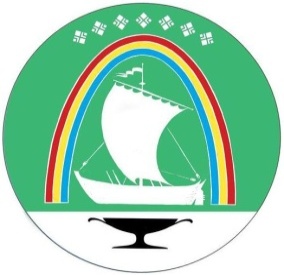 Саха Өрөспүүбүлүкэтин «ЛЕНСКЭЙ ОРОЙУОН» муниципальнайтэриллиитэСаха Өрөспүүбүлүкэтин «ЛЕНСКЭЙ ОРОЙУОН» муниципальнайтэриллиитэПОСТАНОВЛЕНИЕПОСТАНОВЛЕНИЕ                  УУРААХ                  УУРААХг. Ленскг. Ленск                      Ленскэй к                      Ленскэй кот «29» _декабря__2023 года                                        № __01-03-769/3__от «29» _декабря__2023 года                                        № __01-03-769/3__от «29» _декабря__2023 года                                        № __01-03-769/3__от «29» _декабря__2023 года                                        № __01-03-769/3__1. Основные положения1. Основные положения1. Основные положения1. Основные положения1. Основные положения1. Основные положения1. Основные положения1. Основные положения1. Основные положения1. Основные положения1. Основные положенияНаименование муниципальной программыНаименование муниципальной программы"Обеспечение качественным жильем и повышение качества жилищно-коммунальных услуг в Ленском районе""Обеспечение качественным жильем и повышение качества жилищно-коммунальных услуг в Ленском районе""Обеспечение качественным жильем и повышение качества жилищно-коммунальных услуг в Ленском районе""Обеспечение качественным жильем и повышение качества жилищно-коммунальных услуг в Ленском районе""Обеспечение качественным жильем и повышение качества жилищно-коммунальных услуг в Ленском районе""Обеспечение качественным жильем и повышение качества жилищно-коммунальных услуг в Ленском районе""Обеспечение качественным жильем и повышение качества жилищно-коммунальных услуг в Ленском районе""Обеспечение качественным жильем и повышение качества жилищно-коммунальных услуг в Ленском районе""Обеспечение качественным жильем и повышение качества жилищно-коммунальных услуг в Ленском районе"Ответственный исполнитель программыОтветственный исполнитель программыУправление социального развития администрации муниципального образования «Ленский район» РС (Я)Управление социального развития администрации муниципального образования «Ленский район» РС (Я)Управление социального развития администрации муниципального образования «Ленский район» РС (Я)Управление социального развития администрации муниципального образования «Ленский район» РС (Я)Управление социального развития администрации муниципального образования «Ленский район» РС (Я)Управление социального развития администрации муниципального образования «Ленский район» РС (Я)Управление социального развития администрации муниципального образования «Ленский район» РС (Я)Управление социального развития администрации муниципального образования «Ленский район» РС (Я)Управление социального развития администрации муниципального образования «Ленский район» РС (Я)Куратор муниципальной программыКуратор муниципальной программыЗаместитель главы по социальным вопросам администрации МО «Ленский район»Заместитель главы по социальным вопросам администрации МО «Ленский район»Заместитель главы по социальным вопросам администрации МО «Ленский район»Заместитель главы по социальным вопросам администрации МО «Ленский район»Заместитель главы по социальным вопросам администрации МО «Ленский район»Заместитель главы по социальным вопросам администрации МО «Ленский район»Заместитель главы по социальным вопросам администрации МО «Ленский район»Заместитель главы по социальным вопросам администрации МО «Ленский район»Заместитель главы по социальным вопросам администрации МО «Ленский район»Соисполнители программыСоисполнители программыОтдел архитектуры и градостроительства администрации муниципального образования «Ленский район»Отдел архитектуры и градостроительства администрации муниципального образования «Ленский район»Отдел архитектуры и градостроительства администрации муниципального образования «Ленский район»Отдел архитектуры и градостроительства администрации муниципального образования «Ленский район»Отдел архитектуры и градостроительства администрации муниципального образования «Ленский район»Отдел архитектуры и градостроительства администрации муниципального образования «Ленский район»Отдел архитектуры и градостроительства администрации муниципального образования «Ленский район»Отдел архитектуры и градостроительства администрации муниципального образования «Ленский район»Отдел архитектуры и градостроительства администрации муниципального образования «Ленский район»Участники программыУчастники программыУправление социального развития администрации муниципального образования «Ленский район» РС (Я)Отдел архитектуры и градостроительства администрации муниципального образования «Ленский район»Управление социального развития администрации муниципального образования «Ленский район» РС (Я)Отдел архитектуры и градостроительства администрации муниципального образования «Ленский район»Управление социального развития администрации муниципального образования «Ленский район» РС (Я)Отдел архитектуры и градостроительства администрации муниципального образования «Ленский район»Управление социального развития администрации муниципального образования «Ленский район» РС (Я)Отдел архитектуры и градостроительства администрации муниципального образования «Ленский район»Управление социального развития администрации муниципального образования «Ленский район» РС (Я)Отдел архитектуры и градостроительства администрации муниципального образования «Ленский район»Управление социального развития администрации муниципального образования «Ленский район» РС (Я)Отдел архитектуры и градостроительства администрации муниципального образования «Ленский район»Управление социального развития администрации муниципального образования «Ленский район» РС (Я)Отдел архитектуры и градостроительства администрации муниципального образования «Ленский район»Управление социального развития администрации муниципального образования «Ленский район» РС (Я)Отдел архитектуры и градостроительства администрации муниципального образования «Ленский район»Управление социального развития администрации муниципального образования «Ленский район» РС (Я)Отдел архитектуры и градостроительства администрации муниципального образования «Ленский район»Иные участники программыИные участники программыЦели программыЦели программыПовышение качества жизни населения путем предоставления государственной поддержки для обеспечения доступным и комфортным жильем, улучшения жилищных условий граждан,  а также путем обеспечения градостроительного развития поселений Ленского района, создание благоприятной пространственной среды.Повышение качества жизни населения путем предоставления государственной поддержки для обеспечения доступным и комфортным жильем, улучшения жилищных условий граждан,  а также путем обеспечения градостроительного развития поселений Ленского района, создание благоприятной пространственной среды.Повышение качества жизни населения путем предоставления государственной поддержки для обеспечения доступным и комфортным жильем, улучшения жилищных условий граждан,  а также путем обеспечения градостроительного развития поселений Ленского района, создание благоприятной пространственной среды.Повышение качества жизни населения путем предоставления государственной поддержки для обеспечения доступным и комфортным жильем, улучшения жилищных условий граждан,  а также путем обеспечения градостроительного развития поселений Ленского района, создание благоприятной пространственной среды.Повышение качества жизни населения путем предоставления государственной поддержки для обеспечения доступным и комфортным жильем, улучшения жилищных условий граждан,  а также путем обеспечения градостроительного развития поселений Ленского района, создание благоприятной пространственной среды.Повышение качества жизни населения путем предоставления государственной поддержки для обеспечения доступным и комфортным жильем, улучшения жилищных условий граждан,  а также путем обеспечения градостроительного развития поселений Ленского района, создание благоприятной пространственной среды.Повышение качества жизни населения путем предоставления государственной поддержки для обеспечения доступным и комфортным жильем, улучшения жилищных условий граждан,  а также путем обеспечения градостроительного развития поселений Ленского района, создание благоприятной пространственной среды.Повышение качества жизни населения путем предоставления государственной поддержки для обеспечения доступным и комфортным жильем, улучшения жилищных условий граждан,  а также путем обеспечения градостроительного развития поселений Ленского района, создание благоприятной пространственной среды.Повышение качества жизни населения путем предоставления государственной поддержки для обеспечения доступным и комфортным жильем, улучшения жилищных условий граждан,  а также путем обеспечения градостроительного развития поселений Ленского района, создание благоприятной пространственной среды.Сроки реализациипрограммыСроки реализациипрограммы2024-2028 годы2024-2028 годы2024-2028 годы2024-2028 годы2024-2028 годы2024-2028 годы2024-2028 годы2024-2028 годы2024-2028 годы2. Основные показатели муниципальной программы2. Основные показатели муниципальной программы2. Основные показатели муниципальной программы2. Основные показатели муниципальной программы2. Основные показатели муниципальной программы2. Основные показатели муниципальной программы2. Основные показатели муниципальной программы2. Основные показатели муниципальной программы2. Основные показатели муниципальной программы2. Основные показатели муниципальной программы2. Основные показатели муниципальной программыНаименование показателяНаименование показателяЕд.изм.Базовое значение показателя(2022г)Базовое значение показателя(2022г)Планируемое значение показателей Планируемое значение показателей Планируемое значение показателей Планируемое значение показателей Планируемое значение показателей Планируемое значение показателей Наименование показателяНаименование показателяЕд.изм.Базовое значение показателя(2022г)Базовое значение показателя(2022г)2024 год2025 год2026 год2026 год2027год2028 год11233456678Количество молодых семей, получивших субсидии, на улучшение жилищных условий Количество молодых семей, получивших субсидии, на улучшение жилищных условий Ед. 3434303030303030Количество социальных выплат, предоставленных работникам Учреждений на приобретение жилья, проведения ремонтных работ и софинансирование подключения к газовым сетям низкого давленияКоличество социальных выплат, предоставленных работникам Учреждений на приобретение жилья, проведения ремонтных работ и софинансирование подключения к газовым сетям низкого давленияШт.2424222222222222Количество квартир, предоставленных льготным категориям гражданКоличество квартир, предоставленных льготным категориям гражданШт.00444444Количество разработанных документов территориального планированияКоличество разработанных документов территориального планированияШт. 33975511Количество разработанной проектной документацииКоличество разработанной проектной документацииШт.555711113. Структура муниципальной программы3. Структура муниципальной программы3. Структура муниципальной программы3. Структура муниципальной программы3. Структура муниципальной программы3. Структура муниципальной программы3. Структура муниципальной программы3. Структура муниципальной программы3. Структура муниципальной программы3. Структура муниципальной программы3. Структура муниципальной программыПеречень структурных элементовПеречень структурных элементовВедомственный проект 1   Обеспечение граждан доступным и комфортным жильем                 Ведомственный проект 2 Градостроительная деятельность, развитие и освоение территорий Ленского района  Комплекс процессных мероприятийВедомственный проект 1   Обеспечение граждан доступным и комфортным жильем                 Ведомственный проект 2 Градостроительная деятельность, развитие и освоение территорий Ленского района  Комплекс процессных мероприятийВедомственный проект 1   Обеспечение граждан доступным и комфортным жильем                 Ведомственный проект 2 Градостроительная деятельность, развитие и освоение территорий Ленского района  Комплекс процессных мероприятийВедомственный проект 1   Обеспечение граждан доступным и комфортным жильем                 Ведомственный проект 2 Градостроительная деятельность, развитие и освоение территорий Ленского района  Комплекс процессных мероприятийВедомственный проект 1   Обеспечение граждан доступным и комфортным жильем                 Ведомственный проект 2 Градостроительная деятельность, развитие и освоение территорий Ленского района  Комплекс процессных мероприятийВедомственный проект 1   Обеспечение граждан доступным и комфортным жильем                 Ведомственный проект 2 Градостроительная деятельность, развитие и освоение территорий Ленского района  Комплекс процессных мероприятийВедомственный проект 1   Обеспечение граждан доступным и комфортным жильем                 Ведомственный проект 2 Градостроительная деятельность, развитие и освоение территорий Ленского района  Комплекс процессных мероприятийВедомственный проект 1   Обеспечение граждан доступным и комфортным жильем                 Ведомственный проект 2 Градостроительная деятельность, развитие и освоение территорий Ленского района  Комплекс процессных мероприятийВедомственный проект 1   Обеспечение граждан доступным и комфортным жильем                 Ведомственный проект 2 Градостроительная деятельность, развитие и освоение территорий Ленского района  Комплекс процессных мероприятий№ п/пЗадачи структурного элементаЗадачи структурного элементаЗадачи структурного элементаКраткое описание ожидаемых результатов от реализации задачи структурного элементаКраткое описание ожидаемых результатов от реализации задачи структурного элементаКраткое описание ожидаемых результатов от реализации задачи структурного элементаКраткое описание ожидаемых результатов от реализации задачи структурного элементаСвязь с показателямиСвязь с показателямиСвязь с показателями122233334441Ведомственный проект 1Обеспечение граждан доступным и комфортным жильемВедомственный проект 1Обеспечение граждан доступным и комфортным жильемВедомственный проект 1Обеспечение граждан доступным и комфортным жильемВедомственный проект 1Обеспечение граждан доступным и комфортным жильемВедомственный проект 1Обеспечение граждан доступным и комфортным жильемВедомственный проект 1Обеспечение граждан доступным и комфортным жильемВедомственный проект 1Обеспечение граждан доступным и комфортным жильемВедомственный проект 1Обеспечение граждан доступным и комфортным жильемВедомственный проект 1Обеспечение граждан доступным и комфортным жильемВедомственный проект 1Обеспечение граждан доступным и комфортным жильем1.1.Задача1. Повышение доступности жилых помещений путем предоставления социальных выплат на приобретение или строительство жилья, квартир отдельным категориям гражданЗадача1. Повышение доступности жилых помещений путем предоставления социальных выплат на приобретение или строительство жилья, квартир отдельным категориям гражданЗадача1. Повышение доступности жилых помещений путем предоставления социальных выплат на приобретение или строительство жилья, квартир отдельным категориям граждан Количество молодых семей, получивших социальную выплату к 2028 году достигнет 30.  Предоставлять ежегодно до 2028 года  по 4 квартиры льготным кате-гориям граждан . Количество молодых семей, получивших социальную выплату к 2028 году достигнет 30.  Предоставлять ежегодно до 2028 года  по 4 квартиры льготным кате-гориям граждан . Количество молодых семей, получивших социальную выплату к 2028 году достигнет 30.  Предоставлять ежегодно до 2028 года  по 4 квартиры льготным кате-гориям граждан . Количество молодых семей, получивших социальную выплату к 2028 году достигнет 30.  Предоставлять ежегодно до 2028 года  по 4 квартиры льготным кате-гориям граждан .-Количество моло-дых семей, полу-чивших субсидии, на улучшение жи-лищных условий,-Количество ква-ртир, предостав-ленных льготным категориям граждан-Количество моло-дых семей, полу-чивших субсидии, на улучшение жи-лищных условий,-Количество ква-ртир, предостав-ленных льготным категориям граждан-Количество моло-дых семей, полу-чивших субсидии, на улучшение жи-лищных условий,-Количество ква-ртир, предостав-ленных льготным категориям граждан2Ведомственный проект 2Градостроительная деятельность, развитие и освоение территорий Ленского района  Ведомственный проект 2Градостроительная деятельность, развитие и освоение территорий Ленского района  Ведомственный проект 2Градостроительная деятельность, развитие и освоение территорий Ленского района  Ведомственный проект 2Градостроительная деятельность, развитие и освоение территорий Ленского района  Ведомственный проект 2Градостроительная деятельность, развитие и освоение территорий Ленского района  Ведомственный проект 2Градостроительная деятельность, развитие и освоение территорий Ленского района  Ведомственный проект 2Градостроительная деятельность, развитие и освоение территорий Ленского района  Ведомственный проект 2Градостроительная деятельность, развитие и освоение территорий Ленского района  Ведомственный проект 2Градостроительная деятельность, развитие и освоение территорий Ленского района  Ведомственный проект 2Градостроительная деятельность, развитие и освоение территорий Ленского района  2.1.Задача 1. Реализация градостроительной политики;расширение территорий   и землепользование в Ленском районе.Задача 1. Реализация градостроительной политики;расширение территорий   и землепользование в Ленском районе.Задача 1. Реализация градостроительной политики;расширение территорий   и землепользование в Ленском районе.Наличие своевременно актуализирован-ных и соответствую-щих градострои-тельному законо-дательству местных нормативов градостроительного  проектирования поселений Ленского районаНаличие своевременно актуализирован-ных и соответствую-щих градострои-тельному законо-дательству местных нормативов градостроительного  проектирования поселений Ленского районаНаличие своевременно актуализирован-ных и соответствую-щих градострои-тельному законо-дательству местных нормативов градостроительного  проектирования поселений Ленского районаНаличие своевременно актуализирован-ных и соответствую-щих градострои-тельному законо-дательству местных нормативов градостроительного  проектирования поселений Ленского района- Количество разработанных документов территориального планирования,- Количество разработанной проектной документации, дизайн - проектов- Количество разработанных документов территориального планирования,- Количество разработанной проектной документации, дизайн - проектов- Количество разработанных документов территориального планирования,- Количество разработанной проектной документации, дизайн - проектов2Комплекс процессных мероприятийКомплекс процессных мероприятийКомплекс процессных мероприятийКомплекс процессных мероприятийКомплекс процессных мероприятийКомплекс процессных мероприятийКомплекс процессных мероприятийКомплекс процессных мероприятийКомплекс процессных мероприятийКомплекс процессных мероприятий2.1.Задача 1. Предоставление социальных выплат на повышение качества жилищно-коммунальных услугЗадача 1. Предоставление социальных выплат на повышение качества жилищно-коммунальных услугЗадача 1. Предоставление социальных выплат на повышение качества жилищно-коммунальных услугКоличество работников муниципальнойбюджетной сферы получивших социальные выплаты к 2028 году достигнет 22 человекаКоличество работников муниципальнойбюджетной сферы получивших социальные выплаты к 2028 году достигнет 22 человекаКоличество работников муниципальнойбюджетной сферы получивших социальные выплаты к 2028 году достигнет 22 человекаКоличество работников муниципальнойбюджетной сферы получивших социальные выплаты к 2028 году достигнет 22 человекаКоличество социальных выплат, предоставленных работникам  Учреждений на приобретение жилья, проведения ремонтных работ и софинансирование подключения к газовым сетям низкого давленияКоличество социальных выплат, предоставленных работникам  Учреждений на приобретение жилья, проведения ремонтных работ и софинансирование подключения к газовым сетям низкого давленияКоличество социальных выплат, предоставленных работникам  Учреждений на приобретение жилья, проведения ремонтных работ и софинансирование подключения к газовым сетям низкого давления3. Финансовое обеспечение муниципальной программы3. Финансовое обеспечение муниципальной программы3. Финансовое обеспечение муниципальной программы3. Финансовое обеспечение муниципальной программы3. Финансовое обеспечение муниципальной программы3. Финансовое обеспечение муниципальной программы3. Финансовое обеспечение муниципальной программы3. Финансовое обеспечение муниципальной программы3. Финансовое обеспечение муниципальной программы3. Финансовое обеспечение муниципальной программы3. Финансовое обеспечение муниципальной программыОбъемы финансового обеспечения в целом на реализацию программы – 297 516 924,24 руб., в том числе:2024 г.- 59 808 462,12 руб.2025 г.- 59 808 462,12 руб.2026 г.- 60 300 000,00 руб.2027 г.- 58 300 000,00 руб.2028 г.- 59 300 000,00 руб.а) за счет средств Федерального бюджета – 0,0 руб., в том числе по годам:2024 г.- 0,0 руб.2025 г.- 0,0 руб.2026 г.- 0,0 руб.2027 г.- 0,0 руб.2028 г.- 0,0 руб.б) за счет средств государственного бюджета РС(Я) - 0,0 руб., в том числе по годам:2024 г.- 0,0 руб.2025 г.- 0,0 руб.2026 г.- 0,0 руб.2027 г.- 0,0 руб.2028 г.- 0,0 руб.в) за счет средств бюджета МО «Ленский район» -  297 516 924,24 руб., в том числе по годам:2024 г.- 59 808 462,12 руб.2025 г.- 59 808 462,12 руб.2026 г.- 60 300 000,00 руб.2027 г.- 58 300 000,00 руб.2028 г.- 59 300 000,00 руб.г) за счет средств бюджетов поселений – 0 руб., в том числе по годам:2024 г.- 0,0 руб.2025 г.- 0,0 руб.2026 г.- 0,0 руб.2027 г.- 0,0 руб.2028 г.- 0,0 руб.д) за счет внебюджетных средств – 0 руб., в том числе по годам:2024 г.- 0,0 руб.2025 г.- 0,0 руб.2026 г.- 0,0 руб.2027 г.- 0,0 руб.2028 г.- 0,0 руб.Объемы финансового обеспечения в целом на реализацию программы – 297 516 924,24 руб., в том числе:2024 г.- 59 808 462,12 руб.2025 г.- 59 808 462,12 руб.2026 г.- 60 300 000,00 руб.2027 г.- 58 300 000,00 руб.2028 г.- 59 300 000,00 руб.а) за счет средств Федерального бюджета – 0,0 руб., в том числе по годам:2024 г.- 0,0 руб.2025 г.- 0,0 руб.2026 г.- 0,0 руб.2027 г.- 0,0 руб.2028 г.- 0,0 руб.б) за счет средств государственного бюджета РС(Я) - 0,0 руб., в том числе по годам:2024 г.- 0,0 руб.2025 г.- 0,0 руб.2026 г.- 0,0 руб.2027 г.- 0,0 руб.2028 г.- 0,0 руб.в) за счет средств бюджета МО «Ленский район» -  297 516 924,24 руб., в том числе по годам:2024 г.- 59 808 462,12 руб.2025 г.- 59 808 462,12 руб.2026 г.- 60 300 000,00 руб.2027 г.- 58 300 000,00 руб.2028 г.- 59 300 000,00 руб.г) за счет средств бюджетов поселений – 0 руб., в том числе по годам:2024 г.- 0,0 руб.2025 г.- 0,0 руб.2026 г.- 0,0 руб.2027 г.- 0,0 руб.2028 г.- 0,0 руб.д) за счет внебюджетных средств – 0 руб., в том числе по годам:2024 г.- 0,0 руб.2025 г.- 0,0 руб.2026 г.- 0,0 руб.2027 г.- 0,0 руб.2028 г.- 0,0 руб.Объемы финансового обеспечения в целом на реализацию программы – 297 516 924,24 руб., в том числе:2024 г.- 59 808 462,12 руб.2025 г.- 59 808 462,12 руб.2026 г.- 60 300 000,00 руб.2027 г.- 58 300 000,00 руб.2028 г.- 59 300 000,00 руб.а) за счет средств Федерального бюджета – 0,0 руб., в том числе по годам:2024 г.- 0,0 руб.2025 г.- 0,0 руб.2026 г.- 0,0 руб.2027 г.- 0,0 руб.2028 г.- 0,0 руб.б) за счет средств государственного бюджета РС(Я) - 0,0 руб., в том числе по годам:2024 г.- 0,0 руб.2025 г.- 0,0 руб.2026 г.- 0,0 руб.2027 г.- 0,0 руб.2028 г.- 0,0 руб.в) за счет средств бюджета МО «Ленский район» -  297 516 924,24 руб., в том числе по годам:2024 г.- 59 808 462,12 руб.2025 г.- 59 808 462,12 руб.2026 г.- 60 300 000,00 руб.2027 г.- 58 300 000,00 руб.2028 г.- 59 300 000,00 руб.г) за счет средств бюджетов поселений – 0 руб., в том числе по годам:2024 г.- 0,0 руб.2025 г.- 0,0 руб.2026 г.- 0,0 руб.2027 г.- 0,0 руб.2028 г.- 0,0 руб.д) за счет внебюджетных средств – 0 руб., в том числе по годам:2024 г.- 0,0 руб.2025 г.- 0,0 руб.2026 г.- 0,0 руб.2027 г.- 0,0 руб.2028 г.- 0,0 руб.Объемы финансового обеспечения в целом на реализацию программы – 297 516 924,24 руб., в том числе:2024 г.- 59 808 462,12 руб.2025 г.- 59 808 462,12 руб.2026 г.- 60 300 000,00 руб.2027 г.- 58 300 000,00 руб.2028 г.- 59 300 000,00 руб.а) за счет средств Федерального бюджета – 0,0 руб., в том числе по годам:2024 г.- 0,0 руб.2025 г.- 0,0 руб.2026 г.- 0,0 руб.2027 г.- 0,0 руб.2028 г.- 0,0 руб.б) за счет средств государственного бюджета РС(Я) - 0,0 руб., в том числе по годам:2024 г.- 0,0 руб.2025 г.- 0,0 руб.2026 г.- 0,0 руб.2027 г.- 0,0 руб.2028 г.- 0,0 руб.в) за счет средств бюджета МО «Ленский район» -  297 516 924,24 руб., в том числе по годам:2024 г.- 59 808 462,12 руб.2025 г.- 59 808 462,12 руб.2026 г.- 60 300 000,00 руб.2027 г.- 58 300 000,00 руб.2028 г.- 59 300 000,00 руб.г) за счет средств бюджетов поселений – 0 руб., в том числе по годам:2024 г.- 0,0 руб.2025 г.- 0,0 руб.2026 г.- 0,0 руб.2027 г.- 0,0 руб.2028 г.- 0,0 руб.д) за счет внебюджетных средств – 0 руб., в том числе по годам:2024 г.- 0,0 руб.2025 г.- 0,0 руб.2026 г.- 0,0 руб.2027 г.- 0,0 руб.2028 г.- 0,0 руб.Объемы финансового обеспечения в целом на реализацию программы – 297 516 924,24 руб., в том числе:2024 г.- 59 808 462,12 руб.2025 г.- 59 808 462,12 руб.2026 г.- 60 300 000,00 руб.2027 г.- 58 300 000,00 руб.2028 г.- 59 300 000,00 руб.а) за счет средств Федерального бюджета – 0,0 руб., в том числе по годам:2024 г.- 0,0 руб.2025 г.- 0,0 руб.2026 г.- 0,0 руб.2027 г.- 0,0 руб.2028 г.- 0,0 руб.б) за счет средств государственного бюджета РС(Я) - 0,0 руб., в том числе по годам:2024 г.- 0,0 руб.2025 г.- 0,0 руб.2026 г.- 0,0 руб.2027 г.- 0,0 руб.2028 г.- 0,0 руб.в) за счет средств бюджета МО «Ленский район» -  297 516 924,24 руб., в том числе по годам:2024 г.- 59 808 462,12 руб.2025 г.- 59 808 462,12 руб.2026 г.- 60 300 000,00 руб.2027 г.- 58 300 000,00 руб.2028 г.- 59 300 000,00 руб.г) за счет средств бюджетов поселений – 0 руб., в том числе по годам:2024 г.- 0,0 руб.2025 г.- 0,0 руб.2026 г.- 0,0 руб.2027 г.- 0,0 руб.2028 г.- 0,0 руб.д) за счет внебюджетных средств – 0 руб., в том числе по годам:2024 г.- 0,0 руб.2025 г.- 0,0 руб.2026 г.- 0,0 руб.2027 г.- 0,0 руб.2028 г.- 0,0 руб.Объемы финансового обеспечения в целом на реализацию программы – 297 516 924,24 руб., в том числе:2024 г.- 59 808 462,12 руб.2025 г.- 59 808 462,12 руб.2026 г.- 60 300 000,00 руб.2027 г.- 58 300 000,00 руб.2028 г.- 59 300 000,00 руб.а) за счет средств Федерального бюджета – 0,0 руб., в том числе по годам:2024 г.- 0,0 руб.2025 г.- 0,0 руб.2026 г.- 0,0 руб.2027 г.- 0,0 руб.2028 г.- 0,0 руб.б) за счет средств государственного бюджета РС(Я) - 0,0 руб., в том числе по годам:2024 г.- 0,0 руб.2025 г.- 0,0 руб.2026 г.- 0,0 руб.2027 г.- 0,0 руб.2028 г.- 0,0 руб.в) за счет средств бюджета МО «Ленский район» -  297 516 924,24 руб., в том числе по годам:2024 г.- 59 808 462,12 руб.2025 г.- 59 808 462,12 руб.2026 г.- 60 300 000,00 руб.2027 г.- 58 300 000,00 руб.2028 г.- 59 300 000,00 руб.г) за счет средств бюджетов поселений – 0 руб., в том числе по годам:2024 г.- 0,0 руб.2025 г.- 0,0 руб.2026 г.- 0,0 руб.2027 г.- 0,0 руб.2028 г.- 0,0 руб.д) за счет внебюджетных средств – 0 руб., в том числе по годам:2024 г.- 0,0 руб.2025 г.- 0,0 руб.2026 г.- 0,0 руб.2027 г.- 0,0 руб.2028 г.- 0,0 руб.Объемы финансового обеспечения в целом на реализацию программы – 297 516 924,24 руб., в том числе:2024 г.- 59 808 462,12 руб.2025 г.- 59 808 462,12 руб.2026 г.- 60 300 000,00 руб.2027 г.- 58 300 000,00 руб.2028 г.- 59 300 000,00 руб.а) за счет средств Федерального бюджета – 0,0 руб., в том числе по годам:2024 г.- 0,0 руб.2025 г.- 0,0 руб.2026 г.- 0,0 руб.2027 г.- 0,0 руб.2028 г.- 0,0 руб.б) за счет средств государственного бюджета РС(Я) - 0,0 руб., в том числе по годам:2024 г.- 0,0 руб.2025 г.- 0,0 руб.2026 г.- 0,0 руб.2027 г.- 0,0 руб.2028 г.- 0,0 руб.в) за счет средств бюджета МО «Ленский район» -  297 516 924,24 руб., в том числе по годам:2024 г.- 59 808 462,12 руб.2025 г.- 59 808 462,12 руб.2026 г.- 60 300 000,00 руб.2027 г.- 58 300 000,00 руб.2028 г.- 59 300 000,00 руб.г) за счет средств бюджетов поселений – 0 руб., в том числе по годам:2024 г.- 0,0 руб.2025 г.- 0,0 руб.2026 г.- 0,0 руб.2027 г.- 0,0 руб.2028 г.- 0,0 руб.д) за счет внебюджетных средств – 0 руб., в том числе по годам:2024 г.- 0,0 руб.2025 г.- 0,0 руб.2026 г.- 0,0 руб.2027 г.- 0,0 руб.2028 г.- 0,0 руб.Объемы финансового обеспечения в целом на реализацию программы – 297 516 924,24 руб., в том числе:2024 г.- 59 808 462,12 руб.2025 г.- 59 808 462,12 руб.2026 г.- 60 300 000,00 руб.2027 г.- 58 300 000,00 руб.2028 г.- 59 300 000,00 руб.а) за счет средств Федерального бюджета – 0,0 руб., в том числе по годам:2024 г.- 0,0 руб.2025 г.- 0,0 руб.2026 г.- 0,0 руб.2027 г.- 0,0 руб.2028 г.- 0,0 руб.б) за счет средств государственного бюджета РС(Я) - 0,0 руб., в том числе по годам:2024 г.- 0,0 руб.2025 г.- 0,0 руб.2026 г.- 0,0 руб.2027 г.- 0,0 руб.2028 г.- 0,0 руб.в) за счет средств бюджета МО «Ленский район» -  297 516 924,24 руб., в том числе по годам:2024 г.- 59 808 462,12 руб.2025 г.- 59 808 462,12 руб.2026 г.- 60 300 000,00 руб.2027 г.- 58 300 000,00 руб.2028 г.- 59 300 000,00 руб.г) за счет средств бюджетов поселений – 0 руб., в том числе по годам:2024 г.- 0,0 руб.2025 г.- 0,0 руб.2026 г.- 0,0 руб.2027 г.- 0,0 руб.2028 г.- 0,0 руб.д) за счет внебюджетных средств – 0 руб., в том числе по годам:2024 г.- 0,0 руб.2025 г.- 0,0 руб.2026 г.- 0,0 руб.2027 г.- 0,0 руб.2028 г.- 0,0 руб.Объемы финансового обеспечения в целом на реализацию программы – 297 516 924,24 руб., в том числе:2024 г.- 59 808 462,12 руб.2025 г.- 59 808 462,12 руб.2026 г.- 60 300 000,00 руб.2027 г.- 58 300 000,00 руб.2028 г.- 59 300 000,00 руб.а) за счет средств Федерального бюджета – 0,0 руб., в том числе по годам:2024 г.- 0,0 руб.2025 г.- 0,0 руб.2026 г.- 0,0 руб.2027 г.- 0,0 руб.2028 г.- 0,0 руб.б) за счет средств государственного бюджета РС(Я) - 0,0 руб., в том числе по годам:2024 г.- 0,0 руб.2025 г.- 0,0 руб.2026 г.- 0,0 руб.2027 г.- 0,0 руб.2028 г.- 0,0 руб.в) за счет средств бюджета МО «Ленский район» -  297 516 924,24 руб., в том числе по годам:2024 г.- 59 808 462,12 руб.2025 г.- 59 808 462,12 руб.2026 г.- 60 300 000,00 руб.2027 г.- 58 300 000,00 руб.2028 г.- 59 300 000,00 руб.г) за счет средств бюджетов поселений – 0 руб., в том числе по годам:2024 г.- 0,0 руб.2025 г.- 0,0 руб.2026 г.- 0,0 руб.2027 г.- 0,0 руб.2028 г.- 0,0 руб.д) за счет внебюджетных средств – 0 руб., в том числе по годам:2024 г.- 0,0 руб.2025 г.- 0,0 руб.2026 г.- 0,0 руб.2027 г.- 0,0 руб.2028 г.- 0,0 руб.Влияние на достижение национальных целей развития РФВлияние на достижение национальных целей развития РФ- Сохранение населения, здоровье и благополучие людей. Обеспечение устойчивого роста численности населения Российской Федерации;- Комфортная и безопасная среда для жизниУлучшение жилищных условий не менее 5 млн. семей ежегодно и увеличение объема жилищного строительства не менее чем до 120 млн. кв. метров в годУлучшение качества городской среды в полтора раза- Сохранение населения, здоровье и благополучие людей. Обеспечение устойчивого роста численности населения Российской Федерации;- Комфортная и безопасная среда для жизниУлучшение жилищных условий не менее 5 млн. семей ежегодно и увеличение объема жилищного строительства не менее чем до 120 млн. кв. метров в годУлучшение качества городской среды в полтора раза- Сохранение населения, здоровье и благополучие людей. Обеспечение устойчивого роста численности населения Российской Федерации;- Комфортная и безопасная среда для жизниУлучшение жилищных условий не менее 5 млн. семей ежегодно и увеличение объема жилищного строительства не менее чем до 120 млн. кв. метров в годУлучшение качества городской среды в полтора раза- Сохранение населения, здоровье и благополучие людей. Обеспечение устойчивого роста численности населения Российской Федерации;- Комфортная и безопасная среда для жизниУлучшение жилищных условий не менее 5 млн. семей ежегодно и увеличение объема жилищного строительства не менее чем до 120 млн. кв. метров в годУлучшение качества городской среды в полтора раза- Сохранение населения, здоровье и благополучие людей. Обеспечение устойчивого роста численности населения Российской Федерации;- Комфортная и безопасная среда для жизниУлучшение жилищных условий не менее 5 млн. семей ежегодно и увеличение объема жилищного строительства не менее чем до 120 млн. кв. метров в годУлучшение качества городской среды в полтора раза- Сохранение населения, здоровье и благополучие людей. Обеспечение устойчивого роста численности населения Российской Федерации;- Комфортная и безопасная среда для жизниУлучшение жилищных условий не менее 5 млн. семей ежегодно и увеличение объема жилищного строительства не менее чем до 120 млн. кв. метров в годУлучшение качества городской среды в полтора раза- Сохранение населения, здоровье и благополучие людей. Обеспечение устойчивого роста численности населения Российской Федерации;- Комфортная и безопасная среда для жизниУлучшение жилищных условий не менее 5 млн. семей ежегодно и увеличение объема жилищного строительства не менее чем до 120 млн. кв. метров в годУлучшение качества городской среды в полтора раза- Сохранение населения, здоровье и благополучие людей. Обеспечение устойчивого роста численности населения Российской Федерации;- Комфортная и безопасная среда для жизниУлучшение жилищных условий не менее 5 млн. семей ежегодно и увеличение объема жилищного строительства не менее чем до 120 млн. кв. метров в годУлучшение качества городской среды в полтора раза- Сохранение населения, здоровье и благополучие людей. Обеспечение устойчивого роста численности населения Российской Федерации;- Комфортная и безопасная среда для жизниУлучшение жилищных условий не менее 5 млн. семей ежегодно и увеличение объема жилищного строительства не менее чем до 120 млн. кв. метров в годУлучшение качества городской среды в полтора разаСВЕДЕНИЯ о показателях муниципальной программыСВЕДЕНИЯ о показателях муниципальной программыСВЕДЕНИЯ о показателях муниципальной программы№п/пНаименование показателя     Методика расчета показателя или источник получения информации о значении показателя (наименование формы статистического наблюдения, реквизиты документа об утверждении методики и т.д)1Количество молодых семей, получивших субсидии, на улучшение жилищных условий       Показатель формируется с учетом средств, предусмотренных в бюджете муниципального образования и в государственном бюджете Республики Саха (Якутия) и списком молодых семей, имеющих право на получение социальной выплаты в планируемом году, утвержденным Министерством строительства по РС(Я) в соответствии с Порядком предоставления молодым семьям социальных выплат на приобретение (строительство) жилья ,утвержденного Постановлением Правительства РС(Я) №65 от 01.04.2020 г.2Количество социальных выплат, предоставлен-ных работникам  Учреждений на приобретение жилья, проведения ремонтных работ и софинансирова-ние подключения к газовым сетям низкого давления   Показатель формируется на основании решения заседания комиссии по муниципальной программе «Обеспечение качественным жильем и повышение качества жилищно-коммунальных услуг в Ленском районе» с учетом средств, предусмотренных в бюджете муниципального образования и принятых Решением сессии районного Совета депутатов «О бюджете муниципального образования «Ленский район» на 2023 год и на плановый период 2024 и 2028 годов».3Количество квартир, предоставленных льготным категориям гражданПоказатель формируется с учетом средств необходимых для приобретения однокомнатных квартир,  рассчитанный с помощью метода сопоставимых рыночных цен (анализа рынка) - п. 1 ч. 1 ст. 22, Федерального закона от 05.04.2013 N 44-ФЗ  "О контрактной системе в сфере закупок товаров, работ, услуг для обеспечения государственных и муниципальных нужд"  4Количество разработан-ных документов терри-ториального планирова-нияПоказатель формируется с учетом средств, предусмотренных в бюджете муниципального образования, рассчитанный с помощью метода сопоставимых рыночных цен (анализа рынка) - п. 1 ч. 1 ст. 22, Федерального закона от 05.04.2013 N 44-ФЗ  "О контрактной системе в сфере закупок товаров, работ, услуг для обеспечения государственных и муниципальных нужд" 5Количество разработан-ной проектной докумен-тацииПоказатель формируется с учетом средств, предусмотренных в бюджете муниципального образования, рассчитанный с помощью метода сопоставимых рыночных цен (анализа рынка) - п. 1 ч. 1 ст. 22, Федерального закона от 05.04.2013 N 44-ФЗ  "О контрактной системе в сфере закупок товаров, работ, услуг для обеспечения государственных и муниципальных нужд"   1. Общие положения1. Общие положения1. Общие положения1. Общие положения1. Общие положения1. Общие положения1. Общие положения1. Общие положения1. Общие положения1. Общие положения1. Общие положения1. Общие положения1. Общие положенияОтветственный за выполнение структурного элементаУправление социального развитияУправление социального развитияУправление социального развитияУправление социального развитияУправление социального развитияУправление социального развитияУправление социального развитияУправление социального развитияУправление социального развитияУправление социального развитияУправление социального развитияУправление социального развитияСвязь с муниципальной программойМуниципальная программа «Обеспечение качественным жильем и повышение качества жилищно-коммунальных услуг в Ленском районе»Муниципальная программа «Обеспечение качественным жильем и повышение качества жилищно-коммунальных услуг в Ленском районе»Муниципальная программа «Обеспечение качественным жильем и повышение качества жилищно-коммунальных услуг в Ленском районе»Муниципальная программа «Обеспечение качественным жильем и повышение качества жилищно-коммунальных услуг в Ленском районе»Муниципальная программа «Обеспечение качественным жильем и повышение качества жилищно-коммунальных услуг в Ленском районе»Муниципальная программа «Обеспечение качественным жильем и повышение качества жилищно-коммунальных услуг в Ленском районе»Муниципальная программа «Обеспечение качественным жильем и повышение качества жилищно-коммунальных услуг в Ленском районе»Муниципальная программа «Обеспечение качественным жильем и повышение качества жилищно-коммунальных услуг в Ленском районе»Муниципальная программа «Обеспечение качественным жильем и повышение качества жилищно-коммунальных услуг в Ленском районе»Муниципальная программа «Обеспечение качественным жильем и повышение качества жилищно-коммунальных услуг в Ленском районе»Муниципальная программа «Обеспечение качественным жильем и повышение качества жилищно-коммунальных услуг в Ленском районе»Муниципальная программа «Обеспечение качественным жильем и повышение качества жилищно-коммунальных услуг в Ленском районе»Куратор муниципальной программыЗаместитель главы по социальным вопросам администрации МО «Ленский район»Заместитель главы по социальным вопросам администрации МО «Ленский район»Заместитель главы по социальным вопросам администрации МО «Ленский район»Заместитель главы по социальным вопросам администрации МО «Ленский район»Заместитель главы по социальным вопросам администрации МО «Ленский район»Заместитель главы по социальным вопросам администрации МО «Ленский район»Заместитель главы по социальным вопросам администрации МО «Ленский район»Заместитель главы по социальным вопросам администрации МО «Ленский район»Заместитель главы по социальным вопросам администрации МО «Ленский район»Заместитель главы по социальным вопросам администрации МО «Ленский район»Заместитель главы по социальным вопросам администрации МО «Ленский район»Заместитель главы по социальным вопросам администрации МО «Ленский район»2. Показатели реализации ведомственного проекта 12. Показатели реализации ведомственного проекта 12. Показатели реализации ведомственного проекта 12. Показатели реализации ведомственного проекта 12. Показатели реализации ведомственного проекта 12. Показатели реализации ведомственного проекта 12. Показатели реализации ведомственного проекта 12. Показатели реализации ведомственного проекта 12. Показатели реализации ведомственного проекта 12. Показатели реализации ведомственного проекта 12. Показатели реализации ведомственного проекта 12. Показатели реализации ведомственного проекта 12. Показатели реализации ведомственного проекта 1Наименование показателяЕд.изм.Ед.изм.Ед.изм.Базовое зна-чение показателя(2022г)Базовое зна-чение показателя(2022г)Базовое зна-чение показателя(2022г)Планируемое значение показателей Планируемое значение показателей Планируемое значение показателей Планируемое значение показателей Планируемое значение показателей Планируемое значение показателей Наименование показателяЕд.изм.Ед.изм.Ед.изм.Базовое зна-чение показателя(2022г)Базовое зна-чение показателя(2022г)Базовое зна-чение показателя(2022г)2024 г2025 г2025 г2026 г2027 г2028 гКоличество молодых семей, получивших субсидии, на улучшение жилищных условийЕд.Ед.Ед.343434303030303030Количество социальных выплат, предоставленных работникам муниципальной бюджетной сферы  на приобретение или строительство жильяШт.Шт.Шт.242424222222222222 Количество квартир, предоставленных льготным категориям гражданШт.Шт.Шт.000444444                      3.Финансовое обеспечение ведомственного проекта 1                      3.Финансовое обеспечение ведомственного проекта 1                      3.Финансовое обеспечение ведомственного проекта 1                      3.Финансовое обеспечение ведомственного проекта 1                      3.Финансовое обеспечение ведомственного проекта 1                      3.Финансовое обеспечение ведомственного проекта 1                      3.Финансовое обеспечение ведомственного проекта 1                      3.Финансовое обеспечение ведомственного проекта 1                      3.Финансовое обеспечение ведомственного проекта 1                      3.Финансовое обеспечение ведомственного проекта 1                      3.Финансовое обеспечение ведомственного проекта 1                      3.Финансовое обеспечение ведомственного проекта 1                      3.Финансовое обеспечение ведомственного проекта 1Объемы финансового обеспечения в целом на реализацию структурного элемента – 248 046 614,24 руб., в том числе:2024 г.- 47 073 307,12 руб.2025 г.- 47 073 307,12 руб.2026 г.- 50 300 000,00 руб.2027 г.- 51 300 000,00 руб.2028 г.- 52 300 000,00 руб.а) за счет средств федерального бюджета – 0,0 руб., в том числе по годам:2024 г.- 0,0 руб.2025 г.- 0,0 руб.2026 г.- 0,0 руб.2027 г.- 0,0 руб.2028 г.- 0,0 руб.б) за счет средств государственного бюджета РС(Я) – 0,0 руб., в том числе по годам:2024 г.- 0,0 руб.2025 г.- 0,0 руб.2026 г.- 0,0 руб.2027 г.- 0,0 руб.2028 г.- 0,0 руб.в) за счет средств бюджета МО «Ленский район» - 248 046 614,24 руб., в том числе:2024 г.- 47 073 307,12 руб.2025 г.- 47 073 307,12 руб.2026 г.- 50 300 000,00 руб.2027 г.- 51 300 000,00 руб.2028 г.- 52 300 000,00 руб.г) за счет средств бюджетов поселений - 0 руб., в том числе по годам:2024 г.- 0,0 руб.2025 г.- 0,0 руб.2026 г.- 0,0 руб.2027 г.- 0,0 руб.2028 г.- 0,0 руб.д) за счет внебюджетных средств - 0 руб., в том числе по годам:2024 г.- 0,0 руб.2025 г.- 0,0 руб.2026 г.- 0,0 руб.2027 г.- 0,0 руб.2028 г.- 0,0 руб.Объемы финансового обеспечения в целом на реализацию структурного элемента – 248 046 614,24 руб., в том числе:2024 г.- 47 073 307,12 руб.2025 г.- 47 073 307,12 руб.2026 г.- 50 300 000,00 руб.2027 г.- 51 300 000,00 руб.2028 г.- 52 300 000,00 руб.а) за счет средств федерального бюджета – 0,0 руб., в том числе по годам:2024 г.- 0,0 руб.2025 г.- 0,0 руб.2026 г.- 0,0 руб.2027 г.- 0,0 руб.2028 г.- 0,0 руб.б) за счет средств государственного бюджета РС(Я) – 0,0 руб., в том числе по годам:2024 г.- 0,0 руб.2025 г.- 0,0 руб.2026 г.- 0,0 руб.2027 г.- 0,0 руб.2028 г.- 0,0 руб.в) за счет средств бюджета МО «Ленский район» - 248 046 614,24 руб., в том числе:2024 г.- 47 073 307,12 руб.2025 г.- 47 073 307,12 руб.2026 г.- 50 300 000,00 руб.2027 г.- 51 300 000,00 руб.2028 г.- 52 300 000,00 руб.г) за счет средств бюджетов поселений - 0 руб., в том числе по годам:2024 г.- 0,0 руб.2025 г.- 0,0 руб.2026 г.- 0,0 руб.2027 г.- 0,0 руб.2028 г.- 0,0 руб.д) за счет внебюджетных средств - 0 руб., в том числе по годам:2024 г.- 0,0 руб.2025 г.- 0,0 руб.2026 г.- 0,0 руб.2027 г.- 0,0 руб.2028 г.- 0,0 руб.Объемы финансового обеспечения в целом на реализацию структурного элемента – 248 046 614,24 руб., в том числе:2024 г.- 47 073 307,12 руб.2025 г.- 47 073 307,12 руб.2026 г.- 50 300 000,00 руб.2027 г.- 51 300 000,00 руб.2028 г.- 52 300 000,00 руб.а) за счет средств федерального бюджета – 0,0 руб., в том числе по годам:2024 г.- 0,0 руб.2025 г.- 0,0 руб.2026 г.- 0,0 руб.2027 г.- 0,0 руб.2028 г.- 0,0 руб.б) за счет средств государственного бюджета РС(Я) – 0,0 руб., в том числе по годам:2024 г.- 0,0 руб.2025 г.- 0,0 руб.2026 г.- 0,0 руб.2027 г.- 0,0 руб.2028 г.- 0,0 руб.в) за счет средств бюджета МО «Ленский район» - 248 046 614,24 руб., в том числе:2024 г.- 47 073 307,12 руб.2025 г.- 47 073 307,12 руб.2026 г.- 50 300 000,00 руб.2027 г.- 51 300 000,00 руб.2028 г.- 52 300 000,00 руб.г) за счет средств бюджетов поселений - 0 руб., в том числе по годам:2024 г.- 0,0 руб.2025 г.- 0,0 руб.2026 г.- 0,0 руб.2027 г.- 0,0 руб.2028 г.- 0,0 руб.д) за счет внебюджетных средств - 0 руб., в том числе по годам:2024 г.- 0,0 руб.2025 г.- 0,0 руб.2026 г.- 0,0 руб.2027 г.- 0,0 руб.2028 г.- 0,0 руб.Объемы финансового обеспечения в целом на реализацию структурного элемента – 248 046 614,24 руб., в том числе:2024 г.- 47 073 307,12 руб.2025 г.- 47 073 307,12 руб.2026 г.- 50 300 000,00 руб.2027 г.- 51 300 000,00 руб.2028 г.- 52 300 000,00 руб.а) за счет средств федерального бюджета – 0,0 руб., в том числе по годам:2024 г.- 0,0 руб.2025 г.- 0,0 руб.2026 г.- 0,0 руб.2027 г.- 0,0 руб.2028 г.- 0,0 руб.б) за счет средств государственного бюджета РС(Я) – 0,0 руб., в том числе по годам:2024 г.- 0,0 руб.2025 г.- 0,0 руб.2026 г.- 0,0 руб.2027 г.- 0,0 руб.2028 г.- 0,0 руб.в) за счет средств бюджета МО «Ленский район» - 248 046 614,24 руб., в том числе:2024 г.- 47 073 307,12 руб.2025 г.- 47 073 307,12 руб.2026 г.- 50 300 000,00 руб.2027 г.- 51 300 000,00 руб.2028 г.- 52 300 000,00 руб.г) за счет средств бюджетов поселений - 0 руб., в том числе по годам:2024 г.- 0,0 руб.2025 г.- 0,0 руб.2026 г.- 0,0 руб.2027 г.- 0,0 руб.2028 г.- 0,0 руб.д) за счет внебюджетных средств - 0 руб., в том числе по годам:2024 г.- 0,0 руб.2025 г.- 0,0 руб.2026 г.- 0,0 руб.2027 г.- 0,0 руб.2028 г.- 0,0 руб.Объемы финансового обеспечения в целом на реализацию структурного элемента – 248 046 614,24 руб., в том числе:2024 г.- 47 073 307,12 руб.2025 г.- 47 073 307,12 руб.2026 г.- 50 300 000,00 руб.2027 г.- 51 300 000,00 руб.2028 г.- 52 300 000,00 руб.а) за счет средств федерального бюджета – 0,0 руб., в том числе по годам:2024 г.- 0,0 руб.2025 г.- 0,0 руб.2026 г.- 0,0 руб.2027 г.- 0,0 руб.2028 г.- 0,0 руб.б) за счет средств государственного бюджета РС(Я) – 0,0 руб., в том числе по годам:2024 г.- 0,0 руб.2025 г.- 0,0 руб.2026 г.- 0,0 руб.2027 г.- 0,0 руб.2028 г.- 0,0 руб.в) за счет средств бюджета МО «Ленский район» - 248 046 614,24 руб., в том числе:2024 г.- 47 073 307,12 руб.2025 г.- 47 073 307,12 руб.2026 г.- 50 300 000,00 руб.2027 г.- 51 300 000,00 руб.2028 г.- 52 300 000,00 руб.г) за счет средств бюджетов поселений - 0 руб., в том числе по годам:2024 г.- 0,0 руб.2025 г.- 0,0 руб.2026 г.- 0,0 руб.2027 г.- 0,0 руб.2028 г.- 0,0 руб.д) за счет внебюджетных средств - 0 руб., в том числе по годам:2024 г.- 0,0 руб.2025 г.- 0,0 руб.2026 г.- 0,0 руб.2027 г.- 0,0 руб.2028 г.- 0,0 руб.Объемы финансового обеспечения в целом на реализацию структурного элемента – 248 046 614,24 руб., в том числе:2024 г.- 47 073 307,12 руб.2025 г.- 47 073 307,12 руб.2026 г.- 50 300 000,00 руб.2027 г.- 51 300 000,00 руб.2028 г.- 52 300 000,00 руб.а) за счет средств федерального бюджета – 0,0 руб., в том числе по годам:2024 г.- 0,0 руб.2025 г.- 0,0 руб.2026 г.- 0,0 руб.2027 г.- 0,0 руб.2028 г.- 0,0 руб.б) за счет средств государственного бюджета РС(Я) – 0,0 руб., в том числе по годам:2024 г.- 0,0 руб.2025 г.- 0,0 руб.2026 г.- 0,0 руб.2027 г.- 0,0 руб.2028 г.- 0,0 руб.в) за счет средств бюджета МО «Ленский район» - 248 046 614,24 руб., в том числе:2024 г.- 47 073 307,12 руб.2025 г.- 47 073 307,12 руб.2026 г.- 50 300 000,00 руб.2027 г.- 51 300 000,00 руб.2028 г.- 52 300 000,00 руб.г) за счет средств бюджетов поселений - 0 руб., в том числе по годам:2024 г.- 0,0 руб.2025 г.- 0,0 руб.2026 г.- 0,0 руб.2027 г.- 0,0 руб.2028 г.- 0,0 руб.д) за счет внебюджетных средств - 0 руб., в том числе по годам:2024 г.- 0,0 руб.2025 г.- 0,0 руб.2026 г.- 0,0 руб.2027 г.- 0,0 руб.2028 г.- 0,0 руб.Объемы финансового обеспечения в целом на реализацию структурного элемента – 248 046 614,24 руб., в том числе:2024 г.- 47 073 307,12 руб.2025 г.- 47 073 307,12 руб.2026 г.- 50 300 000,00 руб.2027 г.- 51 300 000,00 руб.2028 г.- 52 300 000,00 руб.а) за счет средств федерального бюджета – 0,0 руб., в том числе по годам:2024 г.- 0,0 руб.2025 г.- 0,0 руб.2026 г.- 0,0 руб.2027 г.- 0,0 руб.2028 г.- 0,0 руб.б) за счет средств государственного бюджета РС(Я) – 0,0 руб., в том числе по годам:2024 г.- 0,0 руб.2025 г.- 0,0 руб.2026 г.- 0,0 руб.2027 г.- 0,0 руб.2028 г.- 0,0 руб.в) за счет средств бюджета МО «Ленский район» - 248 046 614,24 руб., в том числе:2024 г.- 47 073 307,12 руб.2025 г.- 47 073 307,12 руб.2026 г.- 50 300 000,00 руб.2027 г.- 51 300 000,00 руб.2028 г.- 52 300 000,00 руб.г) за счет средств бюджетов поселений - 0 руб., в том числе по годам:2024 г.- 0,0 руб.2025 г.- 0,0 руб.2026 г.- 0,0 руб.2027 г.- 0,0 руб.2028 г.- 0,0 руб.д) за счет внебюджетных средств - 0 руб., в том числе по годам:2024 г.- 0,0 руб.2025 г.- 0,0 руб.2026 г.- 0,0 руб.2027 г.- 0,0 руб.2028 г.- 0,0 руб.Объемы финансового обеспечения в целом на реализацию структурного элемента – 248 046 614,24 руб., в том числе:2024 г.- 47 073 307,12 руб.2025 г.- 47 073 307,12 руб.2026 г.- 50 300 000,00 руб.2027 г.- 51 300 000,00 руб.2028 г.- 52 300 000,00 руб.а) за счет средств федерального бюджета – 0,0 руб., в том числе по годам:2024 г.- 0,0 руб.2025 г.- 0,0 руб.2026 г.- 0,0 руб.2027 г.- 0,0 руб.2028 г.- 0,0 руб.б) за счет средств государственного бюджета РС(Я) – 0,0 руб., в том числе по годам:2024 г.- 0,0 руб.2025 г.- 0,0 руб.2026 г.- 0,0 руб.2027 г.- 0,0 руб.2028 г.- 0,0 руб.в) за счет средств бюджета МО «Ленский район» - 248 046 614,24 руб., в том числе:2024 г.- 47 073 307,12 руб.2025 г.- 47 073 307,12 руб.2026 г.- 50 300 000,00 руб.2027 г.- 51 300 000,00 руб.2028 г.- 52 300 000,00 руб.г) за счет средств бюджетов поселений - 0 руб., в том числе по годам:2024 г.- 0,0 руб.2025 г.- 0,0 руб.2026 г.- 0,0 руб.2027 г.- 0,0 руб.2028 г.- 0,0 руб.д) за счет внебюджетных средств - 0 руб., в том числе по годам:2024 г.- 0,0 руб.2025 г.- 0,0 руб.2026 г.- 0,0 руб.2027 г.- 0,0 руб.2028 г.- 0,0 руб.Объемы финансового обеспечения в целом на реализацию структурного элемента – 248 046 614,24 руб., в том числе:2024 г.- 47 073 307,12 руб.2025 г.- 47 073 307,12 руб.2026 г.- 50 300 000,00 руб.2027 г.- 51 300 000,00 руб.2028 г.- 52 300 000,00 руб.а) за счет средств федерального бюджета – 0,0 руб., в том числе по годам:2024 г.- 0,0 руб.2025 г.- 0,0 руб.2026 г.- 0,0 руб.2027 г.- 0,0 руб.2028 г.- 0,0 руб.б) за счет средств государственного бюджета РС(Я) – 0,0 руб., в том числе по годам:2024 г.- 0,0 руб.2025 г.- 0,0 руб.2026 г.- 0,0 руб.2027 г.- 0,0 руб.2028 г.- 0,0 руб.в) за счет средств бюджета МО «Ленский район» - 248 046 614,24 руб., в том числе:2024 г.- 47 073 307,12 руб.2025 г.- 47 073 307,12 руб.2026 г.- 50 300 000,00 руб.2027 г.- 51 300 000,00 руб.2028 г.- 52 300 000,00 руб.г) за счет средств бюджетов поселений - 0 руб., в том числе по годам:2024 г.- 0,0 руб.2025 г.- 0,0 руб.2026 г.- 0,0 руб.2027 г.- 0,0 руб.2028 г.- 0,0 руб.д) за счет внебюджетных средств - 0 руб., в том числе по годам:2024 г.- 0,0 руб.2025 г.- 0,0 руб.2026 г.- 0,0 руб.2027 г.- 0,0 руб.2028 г.- 0,0 руб.Объемы финансового обеспечения в целом на реализацию структурного элемента – 248 046 614,24 руб., в том числе:2024 г.- 47 073 307,12 руб.2025 г.- 47 073 307,12 руб.2026 г.- 50 300 000,00 руб.2027 г.- 51 300 000,00 руб.2028 г.- 52 300 000,00 руб.а) за счет средств федерального бюджета – 0,0 руб., в том числе по годам:2024 г.- 0,0 руб.2025 г.- 0,0 руб.2026 г.- 0,0 руб.2027 г.- 0,0 руб.2028 г.- 0,0 руб.б) за счет средств государственного бюджета РС(Я) – 0,0 руб., в том числе по годам:2024 г.- 0,0 руб.2025 г.- 0,0 руб.2026 г.- 0,0 руб.2027 г.- 0,0 руб.2028 г.- 0,0 руб.в) за счет средств бюджета МО «Ленский район» - 248 046 614,24 руб., в том числе:2024 г.- 47 073 307,12 руб.2025 г.- 47 073 307,12 руб.2026 г.- 50 300 000,00 руб.2027 г.- 51 300 000,00 руб.2028 г.- 52 300 000,00 руб.г) за счет средств бюджетов поселений - 0 руб., в том числе по годам:2024 г.- 0,0 руб.2025 г.- 0,0 руб.2026 г.- 0,0 руб.2027 г.- 0,0 руб.2028 г.- 0,0 руб.д) за счет внебюджетных средств - 0 руб., в том числе по годам:2024 г.- 0,0 руб.2025 г.- 0,0 руб.2026 г.- 0,0 руб.2027 г.- 0,0 руб.2028 г.- 0,0 руб.Паспорт ведомственного проекта 2 муниципальной программы «Градостроительная деятельность, развитие и освоение территорий Ленского района» Паспорт ведомственного проекта 2 муниципальной программы «Градостроительная деятельность, развитие и освоение территорий Ленского района» Паспорт ведомственного проекта 2 муниципальной программы «Градостроительная деятельность, развитие и освоение территорий Ленского района» Паспорт ведомственного проекта 2 муниципальной программы «Градостроительная деятельность, развитие и освоение территорий Ленского района» Паспорт ведомственного проекта 2 муниципальной программы «Градостроительная деятельность, развитие и освоение территорий Ленского района» Паспорт ведомственного проекта 2 муниципальной программы «Градостроительная деятельность, развитие и освоение территорий Ленского района» Паспорт ведомственного проекта 2 муниципальной программы «Градостроительная деятельность, развитие и освоение территорий Ленского района» Паспорт ведомственного проекта 2 муниципальной программы «Градостроительная деятельность, развитие и освоение территорий Ленского района» Паспорт ведомственного проекта 2 муниципальной программы «Градостроительная деятельность, развитие и освоение территорий Ленского района» Паспорт ведомственного проекта 2 муниципальной программы «Градостроительная деятельность, развитие и освоение территорий Ленского района» Паспорт ведомственного проекта 2 муниципальной программы «Градостроительная деятельность, развитие и освоение территорий Ленского района» Паспорт ведомственного проекта 2 муниципальной программы «Градостроительная деятельность, развитие и освоение территорий Ленского района» Паспорт ведомственного проекта 2 муниципальной программы «Градостроительная деятельность, развитие и освоение территорий Ленского района» 1. Общие положения1. Общие положения1. Общие положения1. Общие положения1. Общие положения1. Общие положения1. Общие положения1. Общие положения1. Общие положения1. Общие положения1. Общие положения1. Общие положения1. Общие положенияОтветственный за выполнение структурного элементаОтдел архитектуры и градостроительства администрации муниципального образования «Ленский район»Отдел архитектуры и градостроительства администрации муниципального образования «Ленский район»Отдел архитектуры и градостроительства администрации муниципального образования «Ленский район»Отдел архитектуры и градостроительства администрации муниципального образования «Ленский район»Отдел архитектуры и градостроительства администрации муниципального образования «Ленский район»Отдел архитектуры и градостроительства администрации муниципального образования «Ленский район»Отдел архитектуры и градостроительства администрации муниципального образования «Ленский район»Отдел архитектуры и градостроительства администрации муниципального образования «Ленский район»Отдел архитектуры и градостроительства администрации муниципального образования «Ленский район»Отдел архитектуры и градостроительства администрации муниципального образования «Ленский район»Отдел архитектуры и градостроительства администрации муниципального образования «Ленский район»Отдел архитектуры и градостроительства администрации муниципального образования «Ленский район»Связь с муниципальной программойМуниципальная программа «Обеспечение качественным жильем и повышение качества жилищно-коммунальных услуг в Ленском районе»Муниципальная программа «Обеспечение качественным жильем и повышение качества жилищно-коммунальных услуг в Ленском районе»Муниципальная программа «Обеспечение качественным жильем и повышение качества жилищно-коммунальных услуг в Ленском районе»Муниципальная программа «Обеспечение качественным жильем и повышение качества жилищно-коммунальных услуг в Ленском районе»Муниципальная программа «Обеспечение качественным жильем и повышение качества жилищно-коммунальных услуг в Ленском районе»Муниципальная программа «Обеспечение качественным жильем и повышение качества жилищно-коммунальных услуг в Ленском районе»Муниципальная программа «Обеспечение качественным жильем и повышение качества жилищно-коммунальных услуг в Ленском районе»Муниципальная программа «Обеспечение качественным жильем и повышение качества жилищно-коммунальных услуг в Ленском районе»Муниципальная программа «Обеспечение качественным жильем и повышение качества жилищно-коммунальных услуг в Ленском районе»Муниципальная программа «Обеспечение качественным жильем и повышение качества жилищно-коммунальных услуг в Ленском районе»Муниципальная программа «Обеспечение качественным жильем и повышение качества жилищно-коммунальных услуг в Ленском районе»Муниципальная программа «Обеспечение качественным жильем и повышение качества жилищно-коммунальных услуг в Ленском районе»Куратор муниципальной программыЗаместитель главы по социальным вопросам администрации МО «Ленский район»Заместитель главы по социальным вопросам администрации МО «Ленский район»Заместитель главы по социальным вопросам администрации МО «Ленский район»Заместитель главы по социальным вопросам администрации МО «Ленский район»Заместитель главы по социальным вопросам администрации МО «Ленский район»Заместитель главы по социальным вопросам администрации МО «Ленский район»Заместитель главы по социальным вопросам администрации МО «Ленский район»Заместитель главы по социальным вопросам администрации МО «Ленский район»Заместитель главы по социальным вопросам администрации МО «Ленский район»Заместитель главы по социальным вопросам администрации МО «Ленский район»Заместитель главы по социальным вопросам администрации МО «Ленский район»Заместитель главы по социальным вопросам администрации МО «Ленский район»2. Показатели ведомственного проекта 22. Показатели ведомственного проекта 22. Показатели ведомственного проекта 22. Показатели ведомственного проекта 22. Показатели ведомственного проекта 22. Показатели ведомственного проекта 22. Показатели ведомственного проекта 22. Показатели ведомственного проекта 22. Показатели ведомственного проекта 22. Показатели ведомственного проекта 22. Показатели ведомственного проекта 22. Показатели ведомственного проекта 22. Показатели ведомственного проекта 2Наименование показателяЕд.изм.Ед.изм.Ед.изм.Ед.изм.Базовое значение показателя(2022г)Базовое значение показателя(2022г)Планируемое значение показателейПланируемое значение показателейПланируемое значение показателейПланируемое значение показателейПланируемое значение показателейПланируемое значение показателейНаименование показателяЕд.изм.Ед.изм.Ед.изм.Ед.изм.Базовое значение показателя(2022г)Базовое значение показателя(2022г)2024 г2025 г2026 г2026 г2027 г2028 гКоличество разработанных документов территориаль-ного планированияштштштшт339755  1     1Количество разработанной проектной документацииКоличество разработанной проектной документацииштштштшт5571111                      3.Финансовое обеспечение ведомственного проекта 2                      3.Финансовое обеспечение ведомственного проекта 2                      3.Финансовое обеспечение ведомственного проекта 2                      3.Финансовое обеспечение ведомственного проекта 2                      3.Финансовое обеспечение ведомственного проекта 2                      3.Финансовое обеспечение ведомственного проекта 2                      3.Финансовое обеспечение ведомственного проекта 2                      3.Финансовое обеспечение ведомственного проекта 2                      3.Финансовое обеспечение ведомственного проекта 2                      3.Финансовое обеспечение ведомственного проекта 2                      3.Финансовое обеспечение ведомственного проекта 2                      3.Финансовое обеспечение ведомственного проекта 2                      3.Финансовое обеспечение ведомственного проекта 2Объемы финансового обеспечения в целом на реализацию структурного элемента – 34 470 310,0 руб., в том числе:2024 г.- 9 735 155,00 руб.2025 г.- 9 735 155,00 руб.2026 г.-  7 000 000,00руб.2027 г.- 4 000 000,00 руб.2028 г.- 4 000 000,00 руб.а) за счет средств федерального бюджета – 0,0 руб., в том числе по годам:2024 г.- 0,0 руб.2025 г.- 0,0 руб.2026 г.- 0,0 руб.2027 г.- 0,0 руб.2028 г.- 0,0 руб.б) за счет средств государственного бюджета РС(Я) – 0,0 руб., в том числе по годам:2024 г.- 0,0 руб.2025 г.- 0,0 руб.2026 г.- 0,0 руб.2027 г.- 0,0 руб.2028 г.- 0,0 руб.в) за счет средств бюджета МО «Ленский район» -34 470 310,0 руб., в том числе:2024 г.- 9 735 155,00 руб.2025 г.- 9 735 155,00 руб.2026 г.-  7 000 000,00руб.2027 г.- 4 000 000,00 руб.2028 г.- 4 000 000,00 руб.Объемы финансового обеспечения в целом на реализацию структурного элемента – 34 470 310,0 руб., в том числе:2024 г.- 9 735 155,00 руб.2025 г.- 9 735 155,00 руб.2026 г.-  7 000 000,00руб.2027 г.- 4 000 000,00 руб.2028 г.- 4 000 000,00 руб.а) за счет средств федерального бюджета – 0,0 руб., в том числе по годам:2024 г.- 0,0 руб.2025 г.- 0,0 руб.2026 г.- 0,0 руб.2027 г.- 0,0 руб.2028 г.- 0,0 руб.б) за счет средств государственного бюджета РС(Я) – 0,0 руб., в том числе по годам:2024 г.- 0,0 руб.2025 г.- 0,0 руб.2026 г.- 0,0 руб.2027 г.- 0,0 руб.2028 г.- 0,0 руб.в) за счет средств бюджета МО «Ленский район» -34 470 310,0 руб., в том числе:2024 г.- 9 735 155,00 руб.2025 г.- 9 735 155,00 руб.2026 г.-  7 000 000,00руб.2027 г.- 4 000 000,00 руб.2028 г.- 4 000 000,00 руб.Объемы финансового обеспечения в целом на реализацию структурного элемента – 34 470 310,0 руб., в том числе:2024 г.- 9 735 155,00 руб.2025 г.- 9 735 155,00 руб.2026 г.-  7 000 000,00руб.2027 г.- 4 000 000,00 руб.2028 г.- 4 000 000,00 руб.а) за счет средств федерального бюджета – 0,0 руб., в том числе по годам:2024 г.- 0,0 руб.2025 г.- 0,0 руб.2026 г.- 0,0 руб.2027 г.- 0,0 руб.2028 г.- 0,0 руб.б) за счет средств государственного бюджета РС(Я) – 0,0 руб., в том числе по годам:2024 г.- 0,0 руб.2025 г.- 0,0 руб.2026 г.- 0,0 руб.2027 г.- 0,0 руб.2028 г.- 0,0 руб.в) за счет средств бюджета МО «Ленский район» -34 470 310,0 руб., в том числе:2024 г.- 9 735 155,00 руб.2025 г.- 9 735 155,00 руб.2026 г.-  7 000 000,00руб.2027 г.- 4 000 000,00 руб.2028 г.- 4 000 000,00 руб.Объемы финансового обеспечения в целом на реализацию структурного элемента – 34 470 310,0 руб., в том числе:2024 г.- 9 735 155,00 руб.2025 г.- 9 735 155,00 руб.2026 г.-  7 000 000,00руб.2027 г.- 4 000 000,00 руб.2028 г.- 4 000 000,00 руб.а) за счет средств федерального бюджета – 0,0 руб., в том числе по годам:2024 г.- 0,0 руб.2025 г.- 0,0 руб.2026 г.- 0,0 руб.2027 г.- 0,0 руб.2028 г.- 0,0 руб.б) за счет средств государственного бюджета РС(Я) – 0,0 руб., в том числе по годам:2024 г.- 0,0 руб.2025 г.- 0,0 руб.2026 г.- 0,0 руб.2027 г.- 0,0 руб.2028 г.- 0,0 руб.в) за счет средств бюджета МО «Ленский район» -34 470 310,0 руб., в том числе:2024 г.- 9 735 155,00 руб.2025 г.- 9 735 155,00 руб.2026 г.-  7 000 000,00руб.2027 г.- 4 000 000,00 руб.2028 г.- 4 000 000,00 руб.Объемы финансового обеспечения в целом на реализацию структурного элемента – 34 470 310,0 руб., в том числе:2024 г.- 9 735 155,00 руб.2025 г.- 9 735 155,00 руб.2026 г.-  7 000 000,00руб.2027 г.- 4 000 000,00 руб.2028 г.- 4 000 000,00 руб.а) за счет средств федерального бюджета – 0,0 руб., в том числе по годам:2024 г.- 0,0 руб.2025 г.- 0,0 руб.2026 г.- 0,0 руб.2027 г.- 0,0 руб.2028 г.- 0,0 руб.б) за счет средств государственного бюджета РС(Я) – 0,0 руб., в том числе по годам:2024 г.- 0,0 руб.2025 г.- 0,0 руб.2026 г.- 0,0 руб.2027 г.- 0,0 руб.2028 г.- 0,0 руб.в) за счет средств бюджета МО «Ленский район» -34 470 310,0 руб., в том числе:2024 г.- 9 735 155,00 руб.2025 г.- 9 735 155,00 руб.2026 г.-  7 000 000,00руб.2027 г.- 4 000 000,00 руб.2028 г.- 4 000 000,00 руб.Объемы финансового обеспечения в целом на реализацию структурного элемента – 34 470 310,0 руб., в том числе:2024 г.- 9 735 155,00 руб.2025 г.- 9 735 155,00 руб.2026 г.-  7 000 000,00руб.2027 г.- 4 000 000,00 руб.2028 г.- 4 000 000,00 руб.а) за счет средств федерального бюджета – 0,0 руб., в том числе по годам:2024 г.- 0,0 руб.2025 г.- 0,0 руб.2026 г.- 0,0 руб.2027 г.- 0,0 руб.2028 г.- 0,0 руб.б) за счет средств государственного бюджета РС(Я) – 0,0 руб., в том числе по годам:2024 г.- 0,0 руб.2025 г.- 0,0 руб.2026 г.- 0,0 руб.2027 г.- 0,0 руб.2028 г.- 0,0 руб.в) за счет средств бюджета МО «Ленский район» -34 470 310,0 руб., в том числе:2024 г.- 9 735 155,00 руб.2025 г.- 9 735 155,00 руб.2026 г.-  7 000 000,00руб.2027 г.- 4 000 000,00 руб.2028 г.- 4 000 000,00 руб.Объемы финансового обеспечения в целом на реализацию структурного элемента – 34 470 310,0 руб., в том числе:2024 г.- 9 735 155,00 руб.2025 г.- 9 735 155,00 руб.2026 г.-  7 000 000,00руб.2027 г.- 4 000 000,00 руб.2028 г.- 4 000 000,00 руб.а) за счет средств федерального бюджета – 0,0 руб., в том числе по годам:2024 г.- 0,0 руб.2025 г.- 0,0 руб.2026 г.- 0,0 руб.2027 г.- 0,0 руб.2028 г.- 0,0 руб.б) за счет средств государственного бюджета РС(Я) – 0,0 руб., в том числе по годам:2024 г.- 0,0 руб.2025 г.- 0,0 руб.2026 г.- 0,0 руб.2027 г.- 0,0 руб.2028 г.- 0,0 руб.в) за счет средств бюджета МО «Ленский район» -34 470 310,0 руб., в том числе:2024 г.- 9 735 155,00 руб.2025 г.- 9 735 155,00 руб.2026 г.-  7 000 000,00руб.2027 г.- 4 000 000,00 руб.2028 г.- 4 000 000,00 руб.Объемы финансового обеспечения в целом на реализацию структурного элемента – 34 470 310,0 руб., в том числе:2024 г.- 9 735 155,00 руб.2025 г.- 9 735 155,00 руб.2026 г.-  7 000 000,00руб.2027 г.- 4 000 000,00 руб.2028 г.- 4 000 000,00 руб.а) за счет средств федерального бюджета – 0,0 руб., в том числе по годам:2024 г.- 0,0 руб.2025 г.- 0,0 руб.2026 г.- 0,0 руб.2027 г.- 0,0 руб.2028 г.- 0,0 руб.б) за счет средств государственного бюджета РС(Я) – 0,0 руб., в том числе по годам:2024 г.- 0,0 руб.2025 г.- 0,0 руб.2026 г.- 0,0 руб.2027 г.- 0,0 руб.2028 г.- 0,0 руб.в) за счет средств бюджета МО «Ленский район» -34 470 310,0 руб., в том числе:2024 г.- 9 735 155,00 руб.2025 г.- 9 735 155,00 руб.2026 г.-  7 000 000,00руб.2027 г.- 4 000 000,00 руб.2028 г.- 4 000 000,00 руб.Объемы финансового обеспечения в целом на реализацию структурного элемента – 34 470 310,0 руб., в том числе:2024 г.- 9 735 155,00 руб.2025 г.- 9 735 155,00 руб.2026 г.-  7 000 000,00руб.2027 г.- 4 000 000,00 руб.2028 г.- 4 000 000,00 руб.а) за счет средств федерального бюджета – 0,0 руб., в том числе по годам:2024 г.- 0,0 руб.2025 г.- 0,0 руб.2026 г.- 0,0 руб.2027 г.- 0,0 руб.2028 г.- 0,0 руб.б) за счет средств государственного бюджета РС(Я) – 0,0 руб., в том числе по годам:2024 г.- 0,0 руб.2025 г.- 0,0 руб.2026 г.- 0,0 руб.2027 г.- 0,0 руб.2028 г.- 0,0 руб.в) за счет средств бюджета МО «Ленский район» -34 470 310,0 руб., в том числе:2024 г.- 9 735 155,00 руб.2025 г.- 9 735 155,00 руб.2026 г.-  7 000 000,00руб.2027 г.- 4 000 000,00 руб.2028 г.- 4 000 000,00 руб.Объемы финансового обеспечения в целом на реализацию структурного элемента – 34 470 310,0 руб., в том числе:2024 г.- 9 735 155,00 руб.2025 г.- 9 735 155,00 руб.2026 г.-  7 000 000,00руб.2027 г.- 4 000 000,00 руб.2028 г.- 4 000 000,00 руб.а) за счет средств федерального бюджета – 0,0 руб., в том числе по годам:2024 г.- 0,0 руб.2025 г.- 0,0 руб.2026 г.- 0,0 руб.2027 г.- 0,0 руб.2028 г.- 0,0 руб.б) за счет средств государственного бюджета РС(Я) – 0,0 руб., в том числе по годам:2024 г.- 0,0 руб.2025 г.- 0,0 руб.2026 г.- 0,0 руб.2027 г.- 0,0 руб.2028 г.- 0,0 руб.в) за счет средств бюджета МО «Ленский район» -34 470 310,0 руб., в том числе:2024 г.- 9 735 155,00 руб.2025 г.- 9 735 155,00 руб.2026 г.-  7 000 000,00руб.2027 г.- 4 000 000,00 руб.2028 г.- 4 000 000,00 руб.Объемы финансового обеспечения в целом на реализацию структурного элемента – 34 470 310,0 руб., в том числе:2024 г.- 9 735 155,00 руб.2025 г.- 9 735 155,00 руб.2026 г.-  7 000 000,00руб.2027 г.- 4 000 000,00 руб.2028 г.- 4 000 000,00 руб.а) за счет средств федерального бюджета – 0,0 руб., в том числе по годам:2024 г.- 0,0 руб.2025 г.- 0,0 руб.2026 г.- 0,0 руб.2027 г.- 0,0 руб.2028 г.- 0,0 руб.б) за счет средств государственного бюджета РС(Я) – 0,0 руб., в том числе по годам:2024 г.- 0,0 руб.2025 г.- 0,0 руб.2026 г.- 0,0 руб.2027 г.- 0,0 руб.2028 г.- 0,0 руб.в) за счет средств бюджета МО «Ленский район» -34 470 310,0 руб., в том числе:2024 г.- 9 735 155,00 руб.2025 г.- 9 735 155,00 руб.2026 г.-  7 000 000,00руб.2027 г.- 4 000 000,00 руб.2028 г.- 4 000 000,00 руб.Объемы финансового обеспечения в целом на реализацию структурного элемента – 34 470 310,0 руб., в том числе:2024 г.- 9 735 155,00 руб.2025 г.- 9 735 155,00 руб.2026 г.-  7 000 000,00руб.2027 г.- 4 000 000,00 руб.2028 г.- 4 000 000,00 руб.а) за счет средств федерального бюджета – 0,0 руб., в том числе по годам:2024 г.- 0,0 руб.2025 г.- 0,0 руб.2026 г.- 0,0 руб.2027 г.- 0,0 руб.2028 г.- 0,0 руб.б) за счет средств государственного бюджета РС(Я) – 0,0 руб., в том числе по годам:2024 г.- 0,0 руб.2025 г.- 0,0 руб.2026 г.- 0,0 руб.2027 г.- 0,0 руб.2028 г.- 0,0 руб.в) за счет средств бюджета МО «Ленский район» -34 470 310,0 руб., в том числе:2024 г.- 9 735 155,00 руб.2025 г.- 9 735 155,00 руб.2026 г.-  7 000 000,00руб.2027 г.- 4 000 000,00 руб.2028 г.- 4 000 000,00 руб.1. Общие положения1. Общие положения1. Общие положения1. Общие положения1. Общие положения1. Общие положения1. Общие положения1. Общие положения1. Общие положения1. Общие положения1. Общие положенияОтветственный за выполнение структурного элементаУправление социального развитияУправление социального развитияУправление социального развитияУправление социального развитияУправление социального развитияУправление социального развитияУправление социального развитияУправление социального развитияУправление социального развитияУправление социального развитияСвязь с муниципальной программойМуниципальная программа «Обеспечение качественным жильем и повышение качества жилищно-коммунальных услуг в Ленском районе»Муниципальная программа «Обеспечение качественным жильем и повышение качества жилищно-коммунальных услуг в Ленском районе»Муниципальная программа «Обеспечение качественным жильем и повышение качества жилищно-коммунальных услуг в Ленском районе»Муниципальная программа «Обеспечение качественным жильем и повышение качества жилищно-коммунальных услуг в Ленском районе»Муниципальная программа «Обеспечение качественным жильем и повышение качества жилищно-коммунальных услуг в Ленском районе»Муниципальная программа «Обеспечение качественным жильем и повышение качества жилищно-коммунальных услуг в Ленском районе»Муниципальная программа «Обеспечение качественным жильем и повышение качества жилищно-коммунальных услуг в Ленском районе»Муниципальная программа «Обеспечение качественным жильем и повышение качества жилищно-коммунальных услуг в Ленском районе»Муниципальная программа «Обеспечение качественным жильем и повышение качества жилищно-коммунальных услуг в Ленском районе»Муниципальная программа «Обеспечение качественным жильем и повышение качества жилищно-коммунальных услуг в Ленском районе»Куратор муниципальной программыЗаместитель главы по социальным вопросам администрации МО «Ленский район»Заместитель главы по социальным вопросам администрации МО «Ленский район»Заместитель главы по социальным вопросам администрации МО «Ленский район»Заместитель главы по социальным вопросам администрации МО «Ленский район»Заместитель главы по социальным вопросам администрации МО «Ленский район»Заместитель главы по социальным вопросам администрации МО «Ленский район»Заместитель главы по социальным вопросам администрации МО «Ленский район»Заместитель главы по социальным вопросам администрации МО «Ленский район»Заместитель главы по социальным вопросам администрации МО «Ленский район»Заместитель главы по социальным вопросам администрации МО «Ленский район»2. Показатели реализации Комплекса процессных мероприятий2. Показатели реализации Комплекса процессных мероприятий2. Показатели реализации Комплекса процессных мероприятий2. Показатели реализации Комплекса процессных мероприятий2. Показатели реализации Комплекса процессных мероприятий2. Показатели реализации Комплекса процессных мероприятий2. Показатели реализации Комплекса процессных мероприятий2. Показатели реализации Комплекса процессных мероприятий2. Показатели реализации Комплекса процессных мероприятий2. Показатели реализации Комплекса процессных мероприятий2. Показатели реализации Комплекса процессных мероприятийНаименование показателяЕд.измБазовое значение показателя(2022г)Планируемое значение показателей Планируемое значение показателей Планируемое значение показателей Планируемое значение показателей Планируемое значение показателей Планируемое значение показателей Планируемое значение показателей Планируемое значение показателей Наименование показателяЕд.измБазовое значение показателя(2022г)20242025202620262027202720282028Количество социальных выплат, предоставленных работникам    муниципальной бюджетной сферы на повышение качества жилищно-коммунальных услугШт.812121212121212123. Финансовое обеспечение Комплекса процессных мероприятий3. Финансовое обеспечение Комплекса процессных мероприятий3. Финансовое обеспечение Комплекса процессных мероприятий3. Финансовое обеспечение Комплекса процессных мероприятий3. Финансовое обеспечение Комплекса процессных мероприятий3. Финансовое обеспечение Комплекса процессных мероприятий3. Финансовое обеспечение Комплекса процессных мероприятий3. Финансовое обеспечение Комплекса процессных мероприятий3. Финансовое обеспечение Комплекса процессных мероприятий3. Финансовое обеспечение Комплекса процессных мероприятий3. Финансовое обеспечение Комплекса процессных мероприятийОбъемы финансового обеспечения в целом на реализацию структурного элемента – 15 000 000,0 руб., в том числе:2024 г.- 3 000 000,0 руб.2025 г.- 3 000 000,0 руб.2026 г.- 3 000 000,0 руб.2027 г.- 3 000 000,0 руб.2028 г.- 3 000 000,0 руб.а) за счет средств федерального бюджета - 0 руб., в том числе по годам:2024 г.- 0,0 руб.2025 г.- 0,0 руб.2026 г.- 0,0 руб.2027 г.- 0,0 руб.2028 г.- 0,0 руб.б) за счет средств государственного бюджета РС(Я) - 0 руб., в том числе по годам:2024 г.- 0,0 руб.2025 г.- 0,0 руб.2026 г.- 0,0 руб.2027 г.- 0,0 руб.2028 г.- 0,0 руб.в) за счет средств бюджета МО «Ленский район» - 15 000 000,0 руб., в том числе по годам:2024 г.- 3 000 000,0 руб.2025 г.- 3 000 000,0 руб.2026 г.- 3 000 000,0 руб.2027 г.- 3 000 000,0 руб.2028 г.- 3 000 000,0 руб.г) за счет средств бюджетов поселений - 0 руб., в том числе по годам:2024 г.- 0,0 руб.2025 г.- 0,0 руб.2026 г.- 0,0 руб.2027 г.- 0,0 руб.2028 г.- 0,0 руб.д) за счет внебюджетных средств - 0 руб., в том числе по годам:2024 г.- 0,0 руб.2025 г.- 0,0 руб.2026 г.- 0,0 руб.2027 г.- 0,0 руб.2028 г.- 0,0 руб.Объемы финансового обеспечения в целом на реализацию структурного элемента – 15 000 000,0 руб., в том числе:2024 г.- 3 000 000,0 руб.2025 г.- 3 000 000,0 руб.2026 г.- 3 000 000,0 руб.2027 г.- 3 000 000,0 руб.2028 г.- 3 000 000,0 руб.а) за счет средств федерального бюджета - 0 руб., в том числе по годам:2024 г.- 0,0 руб.2025 г.- 0,0 руб.2026 г.- 0,0 руб.2027 г.- 0,0 руб.2028 г.- 0,0 руб.б) за счет средств государственного бюджета РС(Я) - 0 руб., в том числе по годам:2024 г.- 0,0 руб.2025 г.- 0,0 руб.2026 г.- 0,0 руб.2027 г.- 0,0 руб.2028 г.- 0,0 руб.в) за счет средств бюджета МО «Ленский район» - 15 000 000,0 руб., в том числе по годам:2024 г.- 3 000 000,0 руб.2025 г.- 3 000 000,0 руб.2026 г.- 3 000 000,0 руб.2027 г.- 3 000 000,0 руб.2028 г.- 3 000 000,0 руб.г) за счет средств бюджетов поселений - 0 руб., в том числе по годам:2024 г.- 0,0 руб.2025 г.- 0,0 руб.2026 г.- 0,0 руб.2027 г.- 0,0 руб.2028 г.- 0,0 руб.д) за счет внебюджетных средств - 0 руб., в том числе по годам:2024 г.- 0,0 руб.2025 г.- 0,0 руб.2026 г.- 0,0 руб.2027 г.- 0,0 руб.2028 г.- 0,0 руб.Объемы финансового обеспечения в целом на реализацию структурного элемента – 15 000 000,0 руб., в том числе:2024 г.- 3 000 000,0 руб.2025 г.- 3 000 000,0 руб.2026 г.- 3 000 000,0 руб.2027 г.- 3 000 000,0 руб.2028 г.- 3 000 000,0 руб.а) за счет средств федерального бюджета - 0 руб., в том числе по годам:2024 г.- 0,0 руб.2025 г.- 0,0 руб.2026 г.- 0,0 руб.2027 г.- 0,0 руб.2028 г.- 0,0 руб.б) за счет средств государственного бюджета РС(Я) - 0 руб., в том числе по годам:2024 г.- 0,0 руб.2025 г.- 0,0 руб.2026 г.- 0,0 руб.2027 г.- 0,0 руб.2028 г.- 0,0 руб.в) за счет средств бюджета МО «Ленский район» - 15 000 000,0 руб., в том числе по годам:2024 г.- 3 000 000,0 руб.2025 г.- 3 000 000,0 руб.2026 г.- 3 000 000,0 руб.2027 г.- 3 000 000,0 руб.2028 г.- 3 000 000,0 руб.г) за счет средств бюджетов поселений - 0 руб., в том числе по годам:2024 г.- 0,0 руб.2025 г.- 0,0 руб.2026 г.- 0,0 руб.2027 г.- 0,0 руб.2028 г.- 0,0 руб.д) за счет внебюджетных средств - 0 руб., в том числе по годам:2024 г.- 0,0 руб.2025 г.- 0,0 руб.2026 г.- 0,0 руб.2027 г.- 0,0 руб.2028 г.- 0,0 руб.Объемы финансового обеспечения в целом на реализацию структурного элемента – 15 000 000,0 руб., в том числе:2024 г.- 3 000 000,0 руб.2025 г.- 3 000 000,0 руб.2026 г.- 3 000 000,0 руб.2027 г.- 3 000 000,0 руб.2028 г.- 3 000 000,0 руб.а) за счет средств федерального бюджета - 0 руб., в том числе по годам:2024 г.- 0,0 руб.2025 г.- 0,0 руб.2026 г.- 0,0 руб.2027 г.- 0,0 руб.2028 г.- 0,0 руб.б) за счет средств государственного бюджета РС(Я) - 0 руб., в том числе по годам:2024 г.- 0,0 руб.2025 г.- 0,0 руб.2026 г.- 0,0 руб.2027 г.- 0,0 руб.2028 г.- 0,0 руб.в) за счет средств бюджета МО «Ленский район» - 15 000 000,0 руб., в том числе по годам:2024 г.- 3 000 000,0 руб.2025 г.- 3 000 000,0 руб.2026 г.- 3 000 000,0 руб.2027 г.- 3 000 000,0 руб.2028 г.- 3 000 000,0 руб.г) за счет средств бюджетов поселений - 0 руб., в том числе по годам:2024 г.- 0,0 руб.2025 г.- 0,0 руб.2026 г.- 0,0 руб.2027 г.- 0,0 руб.2028 г.- 0,0 руб.д) за счет внебюджетных средств - 0 руб., в том числе по годам:2024 г.- 0,0 руб.2025 г.- 0,0 руб.2026 г.- 0,0 руб.2027 г.- 0,0 руб.2028 г.- 0,0 руб.Объемы финансового обеспечения в целом на реализацию структурного элемента – 15 000 000,0 руб., в том числе:2024 г.- 3 000 000,0 руб.2025 г.- 3 000 000,0 руб.2026 г.- 3 000 000,0 руб.2027 г.- 3 000 000,0 руб.2028 г.- 3 000 000,0 руб.а) за счет средств федерального бюджета - 0 руб., в том числе по годам:2024 г.- 0,0 руб.2025 г.- 0,0 руб.2026 г.- 0,0 руб.2027 г.- 0,0 руб.2028 г.- 0,0 руб.б) за счет средств государственного бюджета РС(Я) - 0 руб., в том числе по годам:2024 г.- 0,0 руб.2025 г.- 0,0 руб.2026 г.- 0,0 руб.2027 г.- 0,0 руб.2028 г.- 0,0 руб.в) за счет средств бюджета МО «Ленский район» - 15 000 000,0 руб., в том числе по годам:2024 г.- 3 000 000,0 руб.2025 г.- 3 000 000,0 руб.2026 г.- 3 000 000,0 руб.2027 г.- 3 000 000,0 руб.2028 г.- 3 000 000,0 руб.г) за счет средств бюджетов поселений - 0 руб., в том числе по годам:2024 г.- 0,0 руб.2025 г.- 0,0 руб.2026 г.- 0,0 руб.2027 г.- 0,0 руб.2028 г.- 0,0 руб.д) за счет внебюджетных средств - 0 руб., в том числе по годам:2024 г.- 0,0 руб.2025 г.- 0,0 руб.2026 г.- 0,0 руб.2027 г.- 0,0 руб.2028 г.- 0,0 руб.Объемы финансового обеспечения в целом на реализацию структурного элемента – 15 000 000,0 руб., в том числе:2024 г.- 3 000 000,0 руб.2025 г.- 3 000 000,0 руб.2026 г.- 3 000 000,0 руб.2027 г.- 3 000 000,0 руб.2028 г.- 3 000 000,0 руб.а) за счет средств федерального бюджета - 0 руб., в том числе по годам:2024 г.- 0,0 руб.2025 г.- 0,0 руб.2026 г.- 0,0 руб.2027 г.- 0,0 руб.2028 г.- 0,0 руб.б) за счет средств государственного бюджета РС(Я) - 0 руб., в том числе по годам:2024 г.- 0,0 руб.2025 г.- 0,0 руб.2026 г.- 0,0 руб.2027 г.- 0,0 руб.2028 г.- 0,0 руб.в) за счет средств бюджета МО «Ленский район» - 15 000 000,0 руб., в том числе по годам:2024 г.- 3 000 000,0 руб.2025 г.- 3 000 000,0 руб.2026 г.- 3 000 000,0 руб.2027 г.- 3 000 000,0 руб.2028 г.- 3 000 000,0 руб.г) за счет средств бюджетов поселений - 0 руб., в том числе по годам:2024 г.- 0,0 руб.2025 г.- 0,0 руб.2026 г.- 0,0 руб.2027 г.- 0,0 руб.2028 г.- 0,0 руб.д) за счет внебюджетных средств - 0 руб., в том числе по годам:2024 г.- 0,0 руб.2025 г.- 0,0 руб.2026 г.- 0,0 руб.2027 г.- 0,0 руб.2028 г.- 0,0 руб.Объемы финансового обеспечения в целом на реализацию структурного элемента – 15 000 000,0 руб., в том числе:2024 г.- 3 000 000,0 руб.2025 г.- 3 000 000,0 руб.2026 г.- 3 000 000,0 руб.2027 г.- 3 000 000,0 руб.2028 г.- 3 000 000,0 руб.а) за счет средств федерального бюджета - 0 руб., в том числе по годам:2024 г.- 0,0 руб.2025 г.- 0,0 руб.2026 г.- 0,0 руб.2027 г.- 0,0 руб.2028 г.- 0,0 руб.б) за счет средств государственного бюджета РС(Я) - 0 руб., в том числе по годам:2024 г.- 0,0 руб.2025 г.- 0,0 руб.2026 г.- 0,0 руб.2027 г.- 0,0 руб.2028 г.- 0,0 руб.в) за счет средств бюджета МО «Ленский район» - 15 000 000,0 руб., в том числе по годам:2024 г.- 3 000 000,0 руб.2025 г.- 3 000 000,0 руб.2026 г.- 3 000 000,0 руб.2027 г.- 3 000 000,0 руб.2028 г.- 3 000 000,0 руб.г) за счет средств бюджетов поселений - 0 руб., в том числе по годам:2024 г.- 0,0 руб.2025 г.- 0,0 руб.2026 г.- 0,0 руб.2027 г.- 0,0 руб.2028 г.- 0,0 руб.д) за счет внебюджетных средств - 0 руб., в том числе по годам:2024 г.- 0,0 руб.2025 г.- 0,0 руб.2026 г.- 0,0 руб.2027 г.- 0,0 руб.2028 г.- 0,0 руб.Объемы финансового обеспечения в целом на реализацию структурного элемента – 15 000 000,0 руб., в том числе:2024 г.- 3 000 000,0 руб.2025 г.- 3 000 000,0 руб.2026 г.- 3 000 000,0 руб.2027 г.- 3 000 000,0 руб.2028 г.- 3 000 000,0 руб.а) за счет средств федерального бюджета - 0 руб., в том числе по годам:2024 г.- 0,0 руб.2025 г.- 0,0 руб.2026 г.- 0,0 руб.2027 г.- 0,0 руб.2028 г.- 0,0 руб.б) за счет средств государственного бюджета РС(Я) - 0 руб., в том числе по годам:2024 г.- 0,0 руб.2025 г.- 0,0 руб.2026 г.- 0,0 руб.2027 г.- 0,0 руб.2028 г.- 0,0 руб.в) за счет средств бюджета МО «Ленский район» - 15 000 000,0 руб., в том числе по годам:2024 г.- 3 000 000,0 руб.2025 г.- 3 000 000,0 руб.2026 г.- 3 000 000,0 руб.2027 г.- 3 000 000,0 руб.2028 г.- 3 000 000,0 руб.г) за счет средств бюджетов поселений - 0 руб., в том числе по годам:2024 г.- 0,0 руб.2025 г.- 0,0 руб.2026 г.- 0,0 руб.2027 г.- 0,0 руб.2028 г.- 0,0 руб.д) за счет внебюджетных средств - 0 руб., в том числе по годам:2024 г.- 0,0 руб.2025 г.- 0,0 руб.2026 г.- 0,0 руб.2027 г.- 0,0 руб.2028 г.- 0,0 руб.Объемы финансового обеспечения в целом на реализацию структурного элемента – 15 000 000,0 руб., в том числе:2024 г.- 3 000 000,0 руб.2025 г.- 3 000 000,0 руб.2026 г.- 3 000 000,0 руб.2027 г.- 3 000 000,0 руб.2028 г.- 3 000 000,0 руб.а) за счет средств федерального бюджета - 0 руб., в том числе по годам:2024 г.- 0,0 руб.2025 г.- 0,0 руб.2026 г.- 0,0 руб.2027 г.- 0,0 руб.2028 г.- 0,0 руб.б) за счет средств государственного бюджета РС(Я) - 0 руб., в том числе по годам:2024 г.- 0,0 руб.2025 г.- 0,0 руб.2026 г.- 0,0 руб.2027 г.- 0,0 руб.2028 г.- 0,0 руб.в) за счет средств бюджета МО «Ленский район» - 15 000 000,0 руб., в том числе по годам:2024 г.- 3 000 000,0 руб.2025 г.- 3 000 000,0 руб.2026 г.- 3 000 000,0 руб.2027 г.- 3 000 000,0 руб.2028 г.- 3 000 000,0 руб.г) за счет средств бюджетов поселений - 0 руб., в том числе по годам:2024 г.- 0,0 руб.2025 г.- 0,0 руб.2026 г.- 0,0 руб.2027 г.- 0,0 руб.2028 г.- 0,0 руб.д) за счет внебюджетных средств - 0 руб., в том числе по годам:2024 г.- 0,0 руб.2025 г.- 0,0 руб.2026 г.- 0,0 руб.2027 г.- 0,0 руб.2028 г.- 0,0 руб.Объемы финансового обеспечения в целом на реализацию структурного элемента – 15 000 000,0 руб., в том числе:2024 г.- 3 000 000,0 руб.2025 г.- 3 000 000,0 руб.2026 г.- 3 000 000,0 руб.2027 г.- 3 000 000,0 руб.2028 г.- 3 000 000,0 руб.а) за счет средств федерального бюджета - 0 руб., в том числе по годам:2024 г.- 0,0 руб.2025 г.- 0,0 руб.2026 г.- 0,0 руб.2027 г.- 0,0 руб.2028 г.- 0,0 руб.б) за счет средств государственного бюджета РС(Я) - 0 руб., в том числе по годам:2024 г.- 0,0 руб.2025 г.- 0,0 руб.2026 г.- 0,0 руб.2027 г.- 0,0 руб.2028 г.- 0,0 руб.в) за счет средств бюджета МО «Ленский район» - 15 000 000,0 руб., в том числе по годам:2024 г.- 3 000 000,0 руб.2025 г.- 3 000 000,0 руб.2026 г.- 3 000 000,0 руб.2027 г.- 3 000 000,0 руб.2028 г.- 3 000 000,0 руб.г) за счет средств бюджетов поселений - 0 руб., в том числе по годам:2024 г.- 0,0 руб.2025 г.- 0,0 руб.2026 г.- 0,0 руб.2027 г.- 0,0 руб.2028 г.- 0,0 руб.д) за счет внебюджетных средств - 0 руб., в том числе по годам:2024 г.- 0,0 руб.2025 г.- 0,0 руб.2026 г.- 0,0 руб.2027 г.- 0,0 руб.2028 г.- 0,0 руб.                Раздел I. «Характеристика текущей ситуации». Обеспечение населения доступным и качественным жильем, создание комфортной среды проживания для человека и эффективного жилищно-коммунального хозяйства является ключевой задачей социально-экономического развития муниципального образования «Ленский район» Республики Саха (Якутия) на период до 2030 года.      Основной целью программы является повышение качества жизни населения, уровня обеспеченности населения жильем, в том числе путем представления социальных выплат .     Реализация конституционных прав граждан на достойное жилье рассматривается как важнейшая социально-политическая и экономическая задача, стоящая перед администрацией района. От выбора подходов к решению этой задачи в значительной мере зависят реальное благосостояние людей, политические оценки и мотивация поведения. Удовлетворение потребности в жилье социально уязвимых слоев населения происходит чаще всего с привлечением бюджетных средств. Необходимость устойчивого функционирования системы мер по поддержке отдельных категорий граждан при улучшении ими жилищных условий и создания комфортных условий для проживания определяет целесообразность использования программно-целевого метода для решения их жилищной проблемы.       I. Ведомственный проект 1 «Обеспечение граждан доступным и комфортным жильем» направлена на социальную поддержку отдельных категорий жителей Ленского района.        Под понятием отдельные категории граждан подразумеваются:       • молодые семьи (возраст обоих супругов до 35 лет);       • работники муниципальной бюджетной сферы, ГБУ РС (Я) «Ленская ЦРБ», ГКУ РС (Я) «Ленский социально – реабилитационный центр для несовершеннолетних», ГКУ РС (Я) «Ленский дом-интернат для престарелых и инвалидов», ГКУ РС (Я) «Центр занятости населения Ленского района», ГКУ РС (Я) «Ленское управление социальной защиты населения и труда при Министерстве труда и социального развития РС (Я)», ГБПОУ РС (Я) «Ленский технологический техникум», Ленский филиал ГАУ РС Я) «Якутская республиканская офтальмологическая клиническая больница» (далее Учреждения);• инвалиды, малообеспеченные, одиноко проживающие гражданестарше 70 лет, проживающие в селах и поселках Ленского района, не имеющие жилья в собственности либо имеющих единственное неблагоустроенное жилье на территории сельского поселения МО «Ленский район.         1.Поддержка молодых семей сформирована с учетом одновременно реализуемых мер по развитию ипотечного жилищного кредитования, нацелена на обеспечение повышения доступности жилья и ипотечных кредитов для молодых семей. Механизм реализации основан на проверенных на практике подходах к предоставлению за счет средств федерального, республиканского и муниципального бюджетов, социальных выплат на приобретение или строительство жилья отдельным категориям граждан при улучшении жилищных условий в форме государственных жилищных сертификатов.         Направление мероприятия «Обеспечение жильем молодых семей» нацелено на создание системы муниципальной поддержки приобретения или строительства жилья молодыми семьями.         В течение трех лет (2020 – 2022 годы) в рамках данного направления улучшили жилищные условия, в том числе с использованием ипотечных жилищных кредитов и займов, при оказании муниципальной поддержки 100 семей (Таблица 1).Таблица 1.КОЛИЧЕСТВО МОЛОДЫХ СЕМЕЙ - УЧАСТНИКОВ МЕРОПРИЯТИЯ «ОБЕСПЕЧЕНИЕ ЖИЛЬЕМ МОЛОДЫХ СЕМЕЙ» За указанный период освоено 124 327 253,59 рублей, из них из федерального бюджета – 50 707 688,02 руб., в том числе ( 2020г.- 15 015 811,83 рублей , 2021 г. – 17 024 228,06 рублей, 2022 г. – 18 667 648,13 рублей)  из республиканского бюджета – 3 977 641,09 рублей (2020г.- 1 305 722,77 рублей , 2021 г. – 1 480 366,15 рублей, 2022 г. – 1 191 552,17 рублей,), из местного – 69 641 924,48 рубля, в том числе ( 2020 г.- 21 586 252,10 рублей, 2021 г.- 24 082 360,26 рублей, 2022 г. -23 973 312,12 рублей ) (Таблица 2).Таблица 2. ФИНАНСИРОВАНИЕ МЕРОПРИЯТИЯ «ОБЕСПЕЧЕНИЕ ЖИЛЬЕМ МОЛОДЫХ СЕМЕЙ» ЗА 2020-2022 годыОбъем внебюджетных средств, привлеченных молодыми семьями в 2022 году, составляет 52 319 098,89 рублей, в т. ч. собственных средств молодых семей –  12 542 256,37 рублей (23,97 %), заемных средств 31 233 017,52 рублей (59,7 %), средств материнского капитала – 8 543 825,0 рублей (16,33 %). По состоянию на 31.12.2022 года в Ленском районе в списках, желающих участвовать в данном мероприятии, состояло 237 семей. Ежегодно в подпрограмму вступают от 25 до 30 молодых семей, желающих получить социальную выплату. Так, в 2022 году поданы заявления 26 молодыми семьями, из них 2 семьи - многодетные.        2.	Одним из приоритетных направлений развития муниципального образования «Ленский район» является поддержка работников бюджетных учреждений муниципальных образований в решении жилищных проблем.       Реализация данного направления по обеспечению жильем работников Учреждений, нацелено на их социальную поддержку, как наиболее незащищенной части населения Ленского района. Именно для них приобретение, строительство и наем жилья с использованием рыночных механизмов практически недоступен.       Система муниципальной поддержки в обеспечении жильем работников Учреждений, основанная на рыночных принципах приобретения и строительства жилья за счет выделяемых безвозмездных целевых социальных выплат, собственных средств работников и долгосрочных ипотечных жилищных кредитов , позволяет повысить уровень жилищной обеспеченности работников бюджетной сферы, проживающих на территории Ленского района.       В настоящий момент на учете на получение жилищной субсидии состоит 39 работников муниципальной бюджетной сферы и иных бюджетных учреждений.Динамика представления социальных выплат работникам муниципальной сферы3. «Софинансирование подключения к газовым сетям низкого давления индивидуальных жилых домов работников муниципальной бюджетной сферы» направлено на их социальную поддержку тех, кто заинтересован в газификации собственного жилья, но не имеет возможности оплатить полную стоимость подключения к газовым сетям низкого давления, так как средняя цена подключения составляет порядка 380 000 рублей. По программе развития газоснабжения и газификации республики на 2021-2025 годы в программу вошли населенные пункты республики, прилегающие к газопроводу «Сила Сибири», в том числе населенные пункты Ленского района — Батамай, Мурья и Беченча. По инновационному варианту до 2030 года предполагается газификация населенных пунктов: с. Чамча, с. Нюя Северная, с. Орто Нахара, с. Нюя, Натора, с. Толон, п. Витим, п. Пеледуй в соответствии с утвержденной Генеральной схемой газоснабжения и газификации Республики Саха (Якутия). Данная мера поддержки работников бюджетной серы носит заявительный характер. 4.Мероприятие «Предоставление жилых помещений льготной категории граждан» предусмотрено для льготных категорий граждан. К ним относятся инвалиды, малообеспеченные, одиноко проживающие граждане старше 70 лет, проживающие в селах и поселках Ленского района, не имеющие жилья в собственности либо имеющие единственное неблагоустроенное жилье на территории сельского поселения МО «Ленский район. Данная категория граждан, как правило, не имеют достаточных средств для приобретения более комфортного жилья на свои средства в г.Ленске.В настоящее время эта проблема очень актуальна, так как указанная категория граждан – жителей сел Ленского района - в силу своего возраста и здоровья не может проживать в домах с печным отоплением и привозной водой, а на федеральном и региональном уровне отсутствуют программы по предоставлению жилья этой категории нет. На 31 декабря 2022 года число обратившихся за предоставлением благоустроенного жилья в городе составляет 27 человек. Из них инвалидов - 14 человек, пожилых граждан – 13. Самые пожилые заявители - 1937 года рождения. Реализация ведомственного проекта в полном объеме будет способствовать улучшению жилищных условий граждан муниципального образования «Ленский район».Основными принципами реализации ведомственного проекта являются:1) добровольность участия  2)возможность реализовать право на государственную поддержку и улучшить жилищные условия в рамках программы за счет бюджетных средств муниципального образования только один раз.II. Ведомственный проект 2 «Градостроительная деятельность, развитие и освоение территорий Ленского района»С введением нового Градостроительного кодекса РФ возросла роль всей градостроительной деятельности и, в том числе, территориально-планировочной организации, которая является неотъемлемой частью устойчивого территориально-градостроительного развития Ленского района. Градостроительная деятельность - деятельность по развитию территорий, в том числе городов и иных поселений, осуществляемая в виде территориального планирования, градостроительного зонирования, планировки территории, архитектурно-строительного проектирования, строительства, капитального ремонта, реконструкции, сноса объектов капитального строительства, эксплуатации зданий, сооружений, комплексного развития территорий и их благоустройства.Территориальное планирование является основой стратегии развития муниципального образования, определяет социально-экономическое и экологическое развитие крупных территориальных образований.Устойчивое развитие территорий – это обеспечение при осуществлении градостроительной деятельности безопасности и благоприятных условий жизнедеятельности человека, ограничение негативного воздействия хозяйственной и иной деятельности на окружающую среду и обеспечение охраны и рационального использования природных ресурсов в интересах настоящего и будущего поколений.Государственная поддержка реализации проектов возможна при реализации республиканских программ. Условиями для участия муниципальных образований в республиканских программах является:- наличие утвержденных (или актуализированных) схем территориального планирования;- наличие утвержденных (или актуализированных) генеральных планов;- наличие утвержденных (или актуализированных) правил землепользования и застройки;- наличие проектов планировки и проектов межевания территорий;- наличие местных нормативов градостроительного проектирования поселений;- наличие градостроительных планов земельных участков;- наличие утвержденной программы комплексного развития коммунальной, транспортной и социальной инфраструктур;- наличие мастер-планов развития территории;- наличие дизайн-кода;- наличие проектной документации и экспертизы.При отсутствии документации по планировке территорий невозможно развитие комплексной застройки, в том числе строительства жилья экономического класса, объектов социальной сферы и жилищно-коммунального хозяйства. Законодательством не допускается выдача разрешений на строительство объектов всех форм собственности при отсутствии документов территориального планирования, подготовка которых осуществляется с учетом положений о территориальном планировании. В Ленском районе 17 населенных пунктов, в том числе 14 сельских, один город, два поселка. Для реализации Федерального законодательства в части исполнения полномочий органов местного самоуправления в области градостроительной деятельности муниципальным образованием «Ленский район» за период 2003 - 2012 г. г. разработаны и утверждены генеральные планы, из них 15 генеральных планов с проектами планировки территорий, Правила землепользования и застройки всех поселений, в том числе и схема территориального планирования Ленского района.За период 2016 -  2023г. разработана корректировка генеральных планов с правилами землепользования и застройки поселений Ленского района, разработаны местные нормативы градостроительного проектирования поселений и Ленского района, разработаны программы комплексного развития транспортной и социальной инфраструктур поселений, разрабатываются проекты планировки и проекты межевания жилых кварталов на территории всех поселений.  Во исполнение требований Федеральных законов появляется потребность в постоянной актуализации документов территориального планирования, а для участия в республиканских программах «Переселение граждан из аварийного жилищного фонда», «Формирование комфортной городской среды» необходимо наличие отчетов об инженерных изысканиях, проекты планировок и проекты межеваний территорий, проектная документация по благоустройству дворовых и общественных территорий.Для совершенствования управления градостроительной деятельности на территории Ленского района ведется работа по созданию государственной информационной системы по обеспечению градостроительной деятельности, для формирования базы данных в единой системе на основе электронной обобщенной информационной базы о современном состоянии и использовании территории Ленского района, которая представляет собой инструментальный комплекс поддержки управленческих и градостроительных решений. Актуализированные документы территориального планирования позволяют перейти на следующий этап – этап загрузки документов в программу.Но в настоящее время разработка и утверждение генеральных планов не в полном объеме решает проблемы стоящие перед органами местного самоуправления в реализации своих полномочий в области градостроительной и архитектурной деятельности, это всего лишь шаг к улучшению климата в данной области, а не достаточное финансирование программы исключает полностью комплексный подход к решению поставленных задач, что ставит под угрозу вероятность участия муниципального образования «Ленский район» в республиканских программах по комплексному развитию территорий. Перед муниципальным районом остаются нерешенными следующие проблемы:- отсутствие топографических карт необходимого для проектирования масштаба;- отсутствие инженерных изысканий;- основными проблемами в сфере жилищного строительства на территории Ленского района, наряду со слабо развитой конкуренцией среди застройщиков и сложной процедурой предоставления земельных участков, являются отсутствие земельных участков, обустроенных коммунальной и транспортной инфраструктурой, и ограниченные возможности использования действующих мощностей инженерных сооружений для наращивания объемов жилищного строительства;- отсутствие единой информационной системы в области градостроительства;- острую потребность в инвестировании испытывают социальные объекты бюджетной сферы (образование, культура, соцобеспечение). Мощности многих объектов данной сферы не соответствуют потребностям населенных пунктов. Некоторые существующие объекты неблагоустроенны, находятся в аварийном состоянии. Основной целью градостроительной политики муниципального образования «Ленский район» должно являться комплексное решение проблемы перехода к устойчивому функционированию и развитию строительной деятельности, обеспечение ею доступности жилья, отдыха и лечения граждан, безопасности и комфортности жизнедеятельности населения.Вследствие отсутствия комплексного систематизированного подхода и недостаточных объемов финансирования необходимые в соответствии со стратегией социально - экономического развития территории Ленского района мероприятия по разработке проектной документации, строительство и благоустройство социально значимых объектов местного значения, выполняется низкими темпами и не в полном объеме. Данную проблему позволяет решить комплексный поэтапный подход, включающий в себя следующие основные инструменты развития градостроительного комплекса на территории Ленского района:1) Проведение работ по инженерным изысканиям.2) Проведение работ по актуализации документов территориального планирования.3) Разработка документации по планировке территорий Ленского района. Проекты планировки территории поселений Ленского района и проекты межевания территории позволяют:- детализировать приоритеты пространственного развития территории, определенные в документах территориального планирования, до уровня локальных задач;- обеспечить точное определение границ и характеристик земельных участков, которые следует использовать по тому или иному назначению, исходя из условий максимума социальной, бюджетной и коммерческой эффективности использования территории Ленского района.4) Подготовка проектной документации.Подготовка проектной документации для строительства объектов социальной сферы и благоустройства дворовых и общественных территорий необходимо для обеспечения устойчивого развития территорий, повышения качества архитектурной среды и жизнедеятельности граждан, проживающих на территории Ленского района.Своевременное обеспечение работ по строительству (реконструкции) объектов капитального строительства, реализуемых в рамках национальных проектов (государственных программ) напрямую зависит от качественной разработки проектно-сметной документации.5) Ведение государственной информационной системы обеспечения градостроительной деятельности на территории Ленского района (далее – ГИСОГД).6) Разработать программу, которая могла бы обеспечить земельные участки коммунальной инфраструктурой.Для увеличения объемов жилищного строительства на территории Ленского района необходимо опережающее развитие коммунальной и транспортной инфраструктуры, что требует значительных капитальных вложений на начальном этапе строительства. Создание условий для системного повышения качества и комфорта современной городской среды на всей территории Российской Федерации является одним из приоритетных направлений стратегического развития Российской Федерации.Проведенный анализ сферы благоустройства поселений Ленского района показал, что недостаточно многофункциональных общественных территорий для разных групп населения. Во многих поселениях объекты благоустройства (пешеходные зоны, зоны отдыха, тротуары, объекты уличного освещения) нуждаются в ремонте и реконструкции. Реализация программы, предусматривающая согласованные действия Правительства Республики Саха (Якутия), органов местного самоуправления и населения, позволит комплексно подойти к решению вопроса благоустройства территорий и обеспечить комфортные условия проживания.Ожидаемые результаты реализации ведомственного проекта 2 к концу 2028 года:- увеличения индекса качества жизни в поселениях;- наличие своевременно актуализированных и соответствующих градостроительному законодательству местных нормативов градостроительного проектирования поселений Ленского района;- улучшение архитектурно-градостроительного облика поселений Ленского района; - повышение качества оказания государственных и муниципальных услуг в области архитектуры и строительства.Комплекс процессных мероприятий муниципальнойВ рамках мероприятия «Улучшение жилищно – коммунальных услуг» работники Учреждений смогут провести работы по капитальному ремонту жилых домов. Основной акцент сделан на проведение капитального ремонта жилых помещений работников, проживающих в поселениях.Динамика представления социальных выплат работникам муниципальной сферыСоциальная выплата выделяется из районного бюджета безвозмездно в целях приобретения работниками бюджетной сферы стройматериалов для приведения в технически исправное состояние объекта собственности.                                                                                      Раздел II. Цель, задачи и мероприятия программы  Целью муниципальной программы является повышение качества жизни населения путем предоставления государственной поддержки для обеспечения доступным и комфортным жильем, улучшения жилищных условий граждан,  а также путем обеспечения градостроительного развития поселений Ленского района, создание благоприятной пространственной среды. Основными задачами муниципальной программы являются:задача1- повышение доступности жилых помещений путем предоставления социальных выплат на приобретение или строительство жилья,задача 2- реализация градостроительной политики; расширение территорий   и землепользование в Ленском районе.задача 3- улучшение качества жилищно – коммунальных услуг путем предоставления социальных выплат.Задача 1 будет достигаться реализацией следующих мероприятий:обеспечение жильем молодых семейсофинансирование подключения к газовым сетям низкого давления индивидуальных жилых домов работников муниципальной бюджетной сферы и иных бюджетных учрежденийобеспечение жильем работников муниципальной бюджетной сферы и иных бюджетных учрежденийприобретение квартир специализированного жилого фондадля отдельных категорий граждан.Задача 2 будет достигаться реализацией следующих мероприятий:подготовкой документов территориального планирования муниципальных образований;              разработкой проектов развития общественной инфра-структуры.Задача 3 будет достигаться реализацией следующего мероприятия:Предоставление социальных выплат работникам бюджетной сферы на повышение качества жилищно-коммунальных услуг.Сведения о показателях (индикаторах) муниципальной программы и их значениях приведены в приложении № 1, ресурсное обеспечение реализации муниципальной программы в приложении №2.Ответственный исполнитель в течение 10 рабочих дней со дня утверждения программы (либо внесения изменений) обеспечивают ее регистрацию и внесение отчетных сведений по программе в ГАСУ.И.о. начальника управления социальногоразвития                                                                                         Е.К.  Федорова 